                                              Warszawa, 6 grudnia 2017 r. 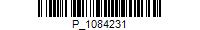 PZ-II.7222.3.2017.KSDECYZJA Nr 102/17/PZ.ZNa podstawie art. 181 ust. 1 pkt 1, art. 183 ust. 1, art. 188, art. 201 ust. 1, art. 202, art. 204, art. 211, art. 378 ust. 2a pkt 3 ustawy z dnia 27 kwietnia 2001 r. Prawo ochrony środowiska (Dz. U. z 2017 r. poz. 519, z późn. zm.), art. 41 ust. 1, art. 43 ust. 2, art. 45 ust. 6, 8 i 9 ustawy z dnia 14 grudnia 2012 r. o odpadach (Dz. U. z 2016 r. poz. 1987, z późn. zm.) oraz art. 16 ustawy z dnia 7 kwietnia 2017 r. o zmianie ustawy – Kodeks postępowania administracyjnego oraz niektórych innych ustaw (Dz. U. poz. 935), po rozpatrzeniu wniosku Remondis sp. z o.o., ul. Zawodzie 16, 02-981 Warszawa, udziela się pozwolenia zintegrowanegoRemondis sp. z o.o., ul. Zawodzie 16, 02-981 Warszawa (REGON: 011089141, 
NIP: 7280132515), na prowadzenie instalacji do kombinacji odzysku i unieszkodliwiania odpadów o zdolności przetwarzania ponad 75 ton na dobę, z wykorzystaniem obróbki biologicznej i obróbki wstępnej odpadów przeznaczonych do termicznego przekształcania, zlokalizowanej przy ul. Zawodzie 16 w Warszawie i określa się następujące warunki pozwolenia:I. Rodzaj prowadzonej działalnościMechaniczno-biologiczne przetwarzanie zmieszanych odpadów komunalnych.Mechaniczne przetwarzanie odpadów pochodzących z selektywnej zbiórki, oznaczonych kodami z podgrupy 15 01 i 20 01.Mechaniczne przetwarzanie odpadów, oznaczonych kodami z grupy 01, 02, 03, 04, 05, 06, 07, 08, 09, 10, 12, 15, 16, 17, 18, 19 i 20 – produkcja paliwa alternatywnego.Manualno-mechaniczne przetwarzanie odpadów wielkogabarytowych poza instalacją.Przetwarzanie selektywnie zebranych odpadów ulegających biodegradacji pochodzenia komunalnego.II. Rodzaj instalacjiInstalacja do mechaniczno-biologicznego przetwarzania odpadów, zaliczająca się 
do kategorii instalacji w gospodarce odpadami dla odpadów innych niż niebezpieczne 
do odzysku lub kombinacji odzysku i unieszkodliwiania o zdolności przetwarzania ponad 75 ton na dobę, z wykorzystaniem obróbki biologicznej i obróbki wstępnej odpadów przeznaczonych do termicznego przekształcania. Instalacja zlokalizowana jest na działce nr ewid. 8 obr. 1-05-27 przy ul. Zawodzie 16 w Warszawie.Instalacja prowadzona może być, w zależności od zapotrzebowania, w czterech wariantach:Wariant I - mechaniczno-biologiczne przetwarzanie zmieszanych odpadów komunalnych.Wariant II - mechaniczne przetwarzanie odpadów pochodzących z selektywnej zbiórki, oznaczonych kodami z podgrupy 15 01 i 20 01.Wariant III - mechaniczne przetwarzanie odpadów, oznaczonych kodami z grupy 01, 02, 03, 04, 05, 06, 07, 08, 09, 10, 12, 15, 16, 17, 18, 19 i 20 – produkcja paliwa alternatywnego.Wariant IV – przetwarzanie selektywnie zebranych odpadów ulegających biodegradacji pochodzenia komunalnego, przy zachowaniu maksymalnych ilości wskazanych 
w części I. pkt 1 załącznika nr 1 do niniejszej decyzji (załącznik wyłączony 
z udostępniania).III. Parametry techniczne instalacji oraz stosowana technologiaInformacje dotyczące parametrów technicznych instalacji, mocy przerobowych w tym wyszczególnienie urządzeń wchodzących w jej skład, a także informacje dotyczące stosowanej technologii zawiera część I. załącznika nr 1 do niniejszej decyzji (załącznik wyłączony z udostępniania).IV. Sposoby osiągania wysokiego poziomu ochrony środowiska jako całościWydzielanie ze zmieszanych odpadów komunalnych odpadów surowcowych, przeznaczonych do dalszego odzysku oraz frakcji palnej przeznaczonej do obróbki termicznej.Wydzielanie ze zmieszanych odpadów komunalnych frakcji zawierającej największą ilość materiałów biodegradowalnych i poddawanie wyżej wymienionej (ww.) frakcji przetwarzaniu biologicznemu w części biologicznej instalacji.Doczyszczanie i dalsza segregacja odpadów komunalnych pochodzących 
z selektywnej zbiórki (wydzielenie poszczególnych frakcji materiałowych).Prowadzenie procesu mechanicznego przetwarzania odpadów na liniach segregacji zapewniających rozdział odpadów na frakcje materiałowe, w tym frakcję palną oraz wydzielenie frakcji biodegradowalnej.Wytwarzanie paliwa alternatywnego z odpadów o odpowiednich właściwościach fizyko-chemicznych spełniających wymagania odbiorcy.Prowadzenie procesu biologicznego przetwarzania (biologicznego suszenia oraz stabilizacji tlenowej) w zamkniętych bioreaktorach kontenerowych, zapewniających ochronę przed przedostawaniem się zanieczyszczeń do powietrza i do środowiska wodno-gruntowego oraz zapewniających skuteczne stabilizowanie materiału.Zapobieganie powstawaniu stref beztlenowych w reaktorach poprzez systematyczne napowietrzanie oraz przerzucanie odpadów.Nawadnianie odpadów poddawanych obróbce stabilizacji tlenowej (frakcji 
o wielkości 0-40 mm) odciekami z procesów technologicznych lub w razie potrzeb wodą wodociągową i wodami opadowymi/roztopowymi.Magazynowanie odpadów przeznaczonych do przetwarzania oraz odpadów wytwarzanych w przygotowanych do tego celu magazynach (pomieszczeniach, zadaszonych boksach) i placach magazynowych, w sposób zapobiegający przedostawaniu się zanieczyszczeń do powietrza, środowiska wodno-gruntowego oraz na tereny sąsiednie.Ograniczanie do minimum czasu magazynowania zmieszanych odpadów komunalnych, frakcji nadsitowej (pozostałości z sortowania), frakcji o wielkości 
0-80 mm i 0-40 mm, stabilizatu oraz odpadów zawierających znaczące ilości odpadów ulegających biodegradacji, przeznaczonych do produkcji paliwa alternatywnego.Ograniczanie objętości wytwarzanych odpadów poprzez zgniatanie i belowanie odpadów papieru i tektury, tworzyw sztucznych, odpadów wielomateriałowych.Zastosowanie biofiltrów o skuteczności redukcji na poziomie minimum 90% w celu oczyszczenia powietrza poprocesowego z procesu biostabilizacji i biosuszenia (eliminacja substancji złowonnych).Prowadzenie procesu sortowania przy zamkniętych wrotach hali.Oczyszczanie powietrza odciąganego z procesów mechanicznego przetwarzania odpadów z użyciem biofiltra o gwarantowanej skuteczności redukcji na poziomie minimum 90%.Odpylanie powietrza odciąganego z części mechanicznego przetwarzania odpadów przy użyciu filtra o gwarantowanej redukcji pyłu na wylocie do poziomu poniżej 
30 mg/m3.Monitorowanie i utrzymywanie odpowiednich parametrów biofiltrów i filtrów powietrza gwarantujące pożądany poziom redukcji emisji. Optymalizacja dróg przejazdu pojazdów transportujących odpady.Optymalizacja procesów załadunku i rozładunku odpadów.Wdrażanie nowych i kontynuacja podjętych działań w zakresie ograniczania emisji substancji złowonnych oraz ich systematyczny monitoring z uwzględnieniem postępu naukowo-technicznego w tej dziedzinie.V. Sposoby zapewnienia efektywnego wykorzystania energiiZainstalowanie maszyn i urządzeń charakteryzujących się niską energochłonnością.Monitoring zużycia energii elektrycznej i analiza przyczynowa w przypadku stwierdzenia jej zwiększonego zużycia.Przeglądy i konserwacje urządzeń w celu zapewniania prawidłowego ich funkcjonowania oraz eliminacji nieuzasadnionej, nadmiernej konsumpcji energii.VI. Rodzaj i ilość wykorzystywanych surowców, materiałów, paliw i energiiWyszczególnienie rodzajów i ilości wykorzystywanych w instalacji surowców, materiałów, paliw i energii zawiera załącznik nr 4 do niniejszej decyzji (załącznik wyłączony z udostępniania).VII. Warunki przetwarzania odpadówSzczegółowe informacje dotyczące warunków przetwarzania odpadów 
w poszczególnych wariantach funkcjonowania instalacji zawiera część II. załącznika 
nr 1 (załącznik wyłączony z udostępniania) do niniejszej decyzji oraz załącznik numer 2 
i załącznik numer 3 (załącznik wyłączony z udostępniania) do niniejszej decyzji.VIII. Warunki wprowadzania do środowiska substancji i energii Emisja hałasu do środowiskaDopuszczalny, równoważny poziom dźwięku A hałasu przenikającego 
do środowiska, w wyniku eksploatacji instalacji wymagającej pozwolenia zintegrowanego, na teren zabudowy mieszkaniowa wielorodzinnej oraz zabudowy mieszkaniowo – usługowej wynosi:LAeq D – 55 dB (A) w porze dnia, w godz. 6oo ÷ 22oo;LAeq N – 45 dB (A) w porze nocy, w godz. 22oo ÷ 6oo.Najbliższe, w odniesieniu do lokalizacji instalacji, tereny podlegające ochronie akustycznej stanowią zabudowa mieszkaniowej wielorodzinna - w odległości 0,6 km za ul. Augustówka oraz zabudowa mieszkaniowo usługowa – w odległości ok. 0,5 km za ul. Kobylańską i Spiralną.Tabela . Rozkład czasu pracy głównych źródeł hałasuWprowadzanie gazów i pyłów do powietrzaWielkości dopuszczalnej emisji oraz źródła powstawania i miejsca wprowadzania substancji do powietrza zgodnie z poniższymi tabelami nr 2 ÷ nr 8Tabela . Emisja dopuszczalna dla budynku sortowniTabela . Emisja dopuszczalna dla wentylatora dachowego linii sortowniczej
o wydajności 5040 m3/h; emitor E19 o wysokości h = 10 m i średnicy d = 0,4 m; wylot zadaszonyTabela . Emisja dopuszczalna dla wentylatora wentylacji ogólnej o wydajności 
19000 m3/h; emitor E20 o wysokości h = 10 m i średnicy d = 0,8 m; wylot pionowy otwartyTabela . Emisja dopuszczalna dla wentylatora szczytowego (ściennego) hali sortowni o wydajności 25000 m3/h, emitor WS o wysokości h = 6,5 m i średnicy 0,8 mTabela . Emisja dopuszczalna dla każdego z 6 wentylatorów dachowych wentylacji ogólnej, każdy o wydajności 6900 m3/h; emitory E25 ÷ E30 o wysokości 
h = 11 m i średnicy d = 0,4 m, wylot zadaszonyTabela . Emisja dopuszczalna dla urządzenia odpylającego – wentylator dachowy 
o wydajności 16000 m3/h, emitor E31 o wysokości h = 12 m i średnicy 
d = 1 m; wylot pionowy otwartyTabela . Roczna emisja dopuszczalna ze źródeł zorganizowanych instalacji 
do mechaniczno-biologicznego przetwarzania zmieszanych odpadów komunalnychWytwarzanie odpadówRodzaje i ilości odpadów dopuszczonych do wytwarzania w instalacji oraz sposoby gospodarowania, w tym magazynowania odpadów.Wyszczególnienia rodzajów i ilości odpadów dopuszczonych do wytwarzania 
w instalacji:w procesie przetwarzania zmieszanych odpadów komunalnych,w procesie przetwarzania odpadów pochodzących z selektywnej zbiórki, oznaczonych kodami z podgrupy 15 01 i 20 01,w procesie przetwarzania odpadów oznaczonych kodami z grupy 01, 02, 03, 04, 05, 06, 07, 08, 09, 10, 12, 15, 16, 17, 18, 19 i 20 w celu produkcji paliwa alternatywnego,w procesie biologicznego przetwarzania selektywnie zebranych odpadów ulegających biodegradacji pochodzenia komunalnego,w wyniku prowadzenia prac konserwacyjno-serwisowych instalacji,z uwzględnieniem sposobów gospodarowania, w tym magazynowania odpadów, stanowią odpowiednio tabele nr 2, 4, 6, 8, 10 w części I. (wariant I), tabela nr 1 
w części II. (wariant II), tabela nr 1 w części III. (wariant III), tabela 
nr 1 w części IV. (wariant IV), tabela nr 1 w części VI. (prace konserwacyjno-serwisowe) załącznika nr 3 do niniejszej decyzji.Sposoby gospodarowania wytwarzanymi odpadamiProwadzący instalację w zakresie gospodarki wytwarzanymi odpadami zobowiązany jest spełniać następujące warunki:prowadzić działania mające na celu zapobieganie powstawaniu odpadów,nie mieszać odpadów niebezpiecznych różnych rodzajów oraz odpadów niebezpiecznych z odpadami innymi niż niebezpieczne,dostarczać odpady z miejsc powstawania do miejsca magazynowania 
i przetwarzania w pojemnikach zapewniających bezpieczeństwo ludzi 
i środowiska,zapewnić zagospodarowanie wytwarzanych odpadów zgodnie z hierarchią określoną w ustawie o odpadach,przekazywać odpady wyłącznie uprawnionym podmiotom lub osobom fizycznym i jednostkom organizacyjnym niebędącym przedsiębiorcami, które wykorzystują odpady na potrzeby własne zgodnie z obowiązującymi przepisami,prowadzić ilościową i jakościową ewidencję wytwarzanych odpadów 
z zastosowaniem karty ewidencji odpadów oraz karty przekazania odpadów,zapewnić bezpieczne dla środowiska i zdrowia ludzi magazynowanie odpadów, z zachowaniem następujących zasad:odpady mogą być magazynowane wyłącznie na terenie, do którego prowadzący instalację posiada tytuł prawny,miejsca magazynowania odpadów winny być oznakowane 
i zabezpieczone przed dostępem osób postronnych i zwierząt,sposób magazynowania odpadów powinien uwzględniać właściwości fizyczne i chemiczne odpadów,odpady, z wyjątkiem odpadów przeznaczonych do składowania, mogą być magazynowane, jeśli konieczność magazynowania wynika 
z procesów technologicznych lub organizacyjnych, nie dłużej jednak niż przez okres 3 lat (przy uwzględnieniu zapisów zawartych w tabelach 
w załączniku nr 3 do niniejszej decyzji),odpady przeznaczone do składowania mogą być magazynowane jedynie w celu zebrania odpowiedniej ilości tych odpadów do transportu 
na składowisko odpadów, nie dłużej jednak niż przez okres 1 roku (przy uwzględnieniu zapisów zawartych w tabelach w załączniku nr 3 
do niniejszej decyzji).Sposoby zapobiegania powstawaniu odpadów lub ograniczania ilości odpadów 
i ich negatywnego oddziaływania na środowisko:prowadzenie procesu segregacji w sposób zapewniający wydzielenie określonych frakcji dających się wykorzystać materiałowo lub energetycznie oraz frakcji wymagającej dalszego biologicznego przetwarzania,przetwarzaniu odpadów o kodzie 19 05 99 na sicie o prześwicie oczek 
o wielkości 20 mm w celu wytworzenia kompostu nieopowiadającego wymaganiom (nie nadającego się do wykorzystania), który może być wykorzystany do odzysku (opcjonalnie),prowadzenie procesu biologicznej stabilizacji tlenowej frakcji 0-40 mm 
w sposób zapewniający uzyskanie stabilizatu spełniającego parametry określone w przepisach prawa oraz w tabeli nr 8 części I. załącznika nr 3 
do niniejszej decyzji,dokonywanie systematycznych przeglądów i remontów urządzeń wchodzących w skład instalacji,magazynowanie odpadów selektywnie w specjalnie przygotowanych 
do tego celu miejscach, w sposób zapobiegający przedostawaniu się zanieczyszczeń do środowiska wodno-gruntowego i na tereny sąsiednie,ograniczanie objętości wytwarzanych odpadów poprzez zgniatanie 
i belowanie odpadów papieru i tektury, tworzyw sztucznych, tkanin, odpadów wielomateriałowych oraz paliwa alternatywnego,przekazywanie wytworzonych odpadów wyłącznie uprawnionym odbiorcom zgodnie z hierarchią postępowania odpadami,minimalizowanie ilości i rodzaju wytwarzanych odpadów m. in. poprzez zakup i stosowanie materiałów i surowców na podstawie ich przydatności 
do recyklingu.IX. Ilość, stan i skład ścieków – nie wprowadzanych do wód lub do ziemiInstalacja jest źródłem ścieków przemysłowych w postaci ścieków z prac porządkowych (mycia nawierzchni obiektów instalacji, kontenerów), które po wstępnym podczyszczeniu z zawiesiny i substancji ropopochodnych, wraz z wodami opadowymi i roztopowymi gromadzone są w otwartym, szczelnym zbiorniku retencyjnym o kubaturze 1364,6 m3, 
a następnie wywożone do zewnętrznych urządzeń kanalizacyjnych, to jest (tj.) oczyszczalni ścieków.Odcieki technologiczne z procesu przetwarzania biologicznego odprowadzane 
są do zbiornika odcieków zlokalizowanego przy części biologicznej instalacji i zawracane do procesu stabilizacji tlenowej.Ilość ścieków przemysłowych wynosi:Qśr.r. = 1200,0 m3/rokStan i skład ścieków:Temperatura ≤ 35 °COdczyn (pH) ≤ 9,5Cynk ≤ 5,0 mgZn/dm3Nikiel ≤ 1,0 mgNi/dm3Fosfor ogólny ≤ 15 mgP/dm3Węglowodory ropopochodne ≤ 15 mg/dm3Azot amonowy ≤ 200 mg NNH4/dm3Azot azotynowy ≤ 10 mg NNO2/dm3.X. Warunki i parametry charakteryzujące pracę instalacji w warunkach odbiegających od normalnychMaksymalny dopuszczalny czas utrzymywania się uzasadnionych technologicznie warunków eksploatacyjnych odbiegających od normalnych – nie określa się.Warunki lub parametry charakteryzujące pracę instalacji, określające moment zakończenia rozruchu – nie określa się.Warunki lub parametry charakteryzujące pracę instalacji, określające moment rozpoczęcia wyłączania instalacji – nie określa się.Warunki wprowadzania do środowiska substancji lub energii:w trakcie rozruchu – nie określa się;w trakcie wyłączania – nie określa się.XI. Wymagania zapewniające ochronę gleby, ziemi i wód gruntowych, w tym środki mające na celu zapobieganie emisjom do gleby, ziemi i wód gruntowych oraz sposobów ich systematycznego nadzorowania Prowadzenie procesów mechaniczno-biologicznego przetwarzania odpadów 
w sposób gwarantujący zabezpieczenie środowiska gruntowo-wodnego przed zanieczyszczeniem, tj. w wyznaczonych miejscach o utwardzonym, szczelnym podłożu.Ujmowanie systemem wewnętrznej kanalizacji zakładowej wszystkich strumieni ścieków przemysłowych oraz wód opadowych i roztopowych z dróg i placów, 
i gromadzenie ich, po uprzednim podczyszczeniu w separatorze substancji ropopochodnych, w szczelnym, bezodpływowym zbiorniku retencyjnym o pojemności dostosowanej do ilości powstających ścieków.Wywożenie nadmiaru ścieków ze zbiornika retencyjnego za pomocą specjalistycznego sprzętu asenizacyjnego, do oczyszczalni ścieków.Zbieranie odcieków z procesu biologicznego przetwarzania w szczelnym zbiorniku odcieków i zawracane do procesu stabilizacji tlenowej.Utrzymywanie w pełnej sprawności technicznej i eksploatacyjnej wszystkich urządzeń będących na wyposażeniu instalacji.Wykonywanie regularnych przeglądów wszystkich urządzeń będących 
na wyposażeniu instalacji włącznie z kontrolą szczelności utwardzonych nawierzchni oraz systemów zbierania i gromadzenia ścieków.XII. Zakres i sposób monitorowania procesów technologicznych oraz termin przekazywania informacji i danych organowi właściwemu do wydania pozwolenia 
i wojewódzkiemu inspektorowi ochrony środowiskaProwadzenie ewidencji ilości zużywanych surowców, materiałów, paliw i energii, wymienionych w załączniku nr 4 do niniejszej decyzji (załącznik wyłączony 
z udostępniania).Prowadzenie ewidencji ilości odpadów poddawanych przetwarzaniu i odpadów powstających w wyniku prowadzenia poszczególnych procesów przetwarzania, odrębnie dla:wariantu I (przetwarzania zmieszanych odpadów komunalnych) – 
z podziałem na poszczególne procesy;wariantu II (przetwarzania odpadów pochodzących z selektywnej zbiórki, oznaczonych kodami z podgrupy 15 01 i 20 01),wariantu III (przetwarzania odpadów oznaczonych kodami z grupy 01, 02, 03, 04, 05, 06, 07, 08, 09, 10, 12, 15, 16, 17, 18, 19 i 20 w celu produkcji paliwa alternatywnego),wariantu IV (przetwarzanie selektywnie zebranych odpadów ulegających biodegradacji pochodzenia komunalnego),procesu przetwarzania odpadów wielkogabarytowych poza instalacją.Prowadzenie rocznej ewidencji ilości pozostałości z sortowania (frakcji nadsitowej 
i frakcji palnej), stabilizatu, frakcji o wielkości 0-20 mm, paliwa alternatywnego oraz kompostu nieodpowiadającego wymaganiom, przekazywanych poszczególnym podmiotom w celu dalszego zagospodarowania.Prowadzenie rejestru zawierającego daty rozpoczęcia i zakończenia procesu biologicznego przetwarzania (biologicznego suszenia stabilizacji tlenowej) danej partii odpadów w poszczególnych kontenerach.Przekazywanie w terminie do dnia 31 stycznia każdego roku, ewidencji i rejestrów, 
o których mowa w ust. 1-4 za poprzedni rok kalendarzowy, począwszy od ewidencji za rok 2018.Wykonywanie badań laboratoryjnych mających na celu potwierdzenie spełniania przez wytwarzany odpad oznaczony kodem 19 05 99 (stabilizat) parametrów, wskazanych w tabeli nr 8 części I. załącznika nr 3 do niniejszej decyzji, 
z częstotliwością raz w miesiącu i przekazywanie ich wyników w terminach do:15 kwietnia - za pierwszy kwartał danego roku,15 lipca - za drugi kwartał danego roku,15 października - za trzeci kwartał danego roku,15 stycznia - za czwarty kwartał poprzedniego roku.Pobór próbek oraz badanie stabilizatu prowadzone powinno być przez akredytowane laboratorium lub laboratorium posiadające certyfikat wdrożonego systemu jakości w zakresie badania określonych parametrów.Wykonywanie badań wytwarzanego paliwa alternatywnego w zakresie wartości opałowej, wilgotności całkowitej, zawartości siarki i zawartości chloru, 
z częstotliwością raz na kwartał oraz przekazywanie ich wyników w terminach do:15 kwietnia - za pierwszy kwartał danego roku;15 lipca - za drugi kwartał danego roku;15 października - za trzeci kwartał danego roku;15 stycznia - za czwarty kwartał poprzedniego roku.Pobór próbek oraz badanie paliwa alternatywnego prowadzone powinno być przez akredytowane laboratorium lub certyfikowane jednostki badawcze.XIII. Usytuowanie stanowisk do pomiaru wielkości emisji w zakresie gazów i pyłów wprowadzanych do powietrzaNa emitorach: E11, E19, E24 i E31.XIV. Sposób i częstotliwość wykonywania badań zanieczyszczenia gleby i ziemi substancjami powodującymi ryzyko oraz pomiarów zawartości tych substancji 
w wodach gruntowych, w tym pobierania próbekSposób i częstotliwość wykonywania badań zanieczyszczenia gleby i ziemi substancjami powodującymi ryzyko – nie określa się.Sposób i częstotliwość wykonywania pomiarów zawartości w wodach gruntowych substancji powodujących ryzyko – nie określa się.XV. Sposoby zapobiegania występowaniu i ograniczania skutków awariiProwadzenie regularnych przeglądów i konserwacji urządzeń znajdujących się 
na wyposażeniu instalacji.Zachowanie warunków bezpieczeństwa przeciwpożarowego w trakcie eksploatacji instalacji.Przestrzeganie wymogów w zakresie bezpieczeństwa i higieny pracy.Zastosowanie odpowiednich systemów zabezpieczenia zbiorników oleju opałowego.Szkolenia pracowników w zakresie bhp, p.poż. i ochrony środowiska.XVI. Sposoby ograniczania oddziaływań transgranicznych na środowiskoNie określa się.XVII. Postępowanie po zakończeniu działalnościZgodnie z wymogami wynikającymi z przepisów Prawa budowlanego, Prawa ochrony środowiska oraz ustawy o odpadach.XVIII. Dodatkowe wymaganiaW razie wystąpienia awarii przemysłowej należy natychmiast zawiadomić o tym fakcie właściwego powiatowego komendanta Państwowej Straży Pożarnej oraz wojewódzkiego inspektora ochrony środowiska.Przekazywanie wyników okresowych pomiarów hałasu wojewódzkiemu inspektorowi ochrony środowiska również w wersji elektronicznej.Podjęcie dodatkowych działań w celu ograniczenia emisji substancji złowonnych oraz informowanie organu właściwego do wydania pozwolenia o podejmowanych działaniach w terminie do końca stycznia każdego rokuXIX. Termin ważności pozwoleniaUdziela się pozwolenia zintegrowanego na czas nieoznaczony.UzasadnienieWnioskiem z dnia 27 października 2014 r. (data wpływu 31 października 2014 r.), uzupełnionym pismem z dnia 13 listopada 2014 r., Remondis sp. z o.o., ul. Zawodzie 16, 
02-981 Warszawa, wystąpiła do Marszałka Województwa Mazowieckiego o wydanie pozwolenia zintegrowanego na prowadzenie instalacji w gospodarce odpadami dla odpadów innych niż niebezpieczne do odzysku i unieszkodliwiania o zdolności przetwarzania ponad 75 ton na dobę, zlokalizowanej przy ul. Zawodzie 16 w Warszawie.Przedmiotowa instalacja wymaga uzyskania pozwolenia zintegrowanego, gdyż klasyfikuje się zgodnie z ust. 5 pkt 3 lit b), załącznika do rozporządzenia Ministra Środowiska z dnia 27 sierpnia 2014 r. w sprawie rodzajów instalacji mogących powodować znaczne zanieczyszczenie poszczególnych elementów przyrodniczych albo środowiska jako całości (Dz. U. z 2014 r. poz. 1169), do instalacji w gospodarce odpadami dla odpadów innych niż niebezpieczne do odzysku lub kombinacji odzysku i unieszkodliwiania o zdolności przetwarzania ponad 75 ton na dobę, z wykorzystaniem obróbki biologicznej i obróbki wstępnej odpadów przeznaczonych do termicznego przekształcania.Instalacja do mechaniczno-biologicznego przetwarzania odpadów, w tym zmieszanych odpadów komunalnych, kwalifikowana jest zgodnie z §3 ust. 1 pkt 80 rozporządzenia Rady Ministrów z dnia 9 listopada 2010 r. w sprawie przedsięwzięć mogących znacząco oddziaływać na środowisko (Dz. U. z 2016, poz. 71), jako przedsięwzięcie mogące potencjalnie znacząco oddziaływać na środowisko. Instalacja 
ta zgodnie z ustaleniami uchwały Nr 138/16 Sejmiku Województwa Mazowieckiego z dnia 
24 października 2016 r. zmieniającej uchwałę w sprawie wykonania Wojewódzkiego Planu Gospodarki Odpadami dla Mazowsza na lata 2012-2017 z uwzględnieniem lat 2018-2023, posiada status instalacji regionalnej (RIPOK) w zakresie mechaniczno-biologicznego przetwarzania zmieszanych odpadów komunalnych dla regionu warszawskiego, dla której zgodnie z art. 378 ust. 2a pkt 3 ustawy Prawo ochrony środowiska organem właściwym 
do wydania pozwolenia zintegrowanego jest marszałek województwa.Po analizie merytorycznej wniosku stwierdzono, że nie spełnia on wymogów określonych w przepisach prawa i pismem z dnia 17 lutego 2015 r. (znak: 
PŚ-V.7222.40.2014.WŚ), tut. organ wezwał prowadzącego instalację do uzupełnienia braków i złożenia wyjaśnień w przedmiotowej sprawie. Uzupełnienia w przedmiocie sprawy wpłynęły w dniach 11 marca 2015 r. oraz 25 marca 2015 r.Z uwagi na fakt, że wniosek nadal nie był kompletny, tut. organ pismem z dnia 
28 maja 2015 r. (znak: PŚ-V.7222.40.2014.WŚ), ponownie wezwał prowadzącego instalację do uzupełnienia braków w przedmiotowej sprawie. Pismem z dnia 1 czerwca 2015 r. prowadzący instalację przekazał pełnomocnictwo dla Pana Gerarda Soboty do reprezentowania Spółki w niniejszej sprawie. Prowadzący instalację pismem z dnia 8 czerwca 2015 r. zwrócił się o zawieszenie niniejszego postępowania.Marszałek Województwa Mazowieckiego postanowieniem z dnia 12 czerwca 2015 r. 
(znak: PŚ-V.7222.40.2014.WŚ), zawiesił na wniosek strony postępowanie o wydanie pozwolenia zintegrowanego na prowadzenie przedmiotowej instalacji.W dniu 30 czerwca 2015 r. prowadzący instalację złożył wniosek o podjęcie zawieszonego postępowania oraz uzupełnienie do wniosku o wydanie pozwolenia.Marszałek Województwa Mazowieckiego postanowieniem z dnia 7 lipca 2015 r. (znak: PŚ-V.7222.40.2014.WŚ), podjął przedmiotowe postępowanie.Z uwagi na powstałe w toku postępowania zawiłości w ustaleniu stanu faktycznego oraz konieczność dokonania licznych czynności proceduralnych, pismem z dnia 7 lipca 
2015 r. (znak: PŚ-V.7222.40.2014.WŚ), przedłużono termin załatwienia sprawy.W toku postępowania, tut. organ pozyskał dodatkowe informacje w przedmiocie działalności objętej wnioskiem, sformułowane w dokumencie przekazanym tut. organowi przy piśmie Pani Moniki Gołębiewskiej - Kozakiewicz Zastępcy Burmistrza Dzielnicy Mokotów Miasta Stołecznego Warszawy z dnia 22 czerwca 2015 r. (data wpływu 25 czerwca 2015 r.), znak: UD-IV-WOŚ-B.6220.13.2015.MLE. W związku z faktem, iż ww. korespondencja związana jest z przedmiotem wniosku o wydanie pozwolenia zintegrowanego i ma istotne znaczenie dla prowadzonego postępowania o wydanie ww. pozwolenia, Marszałek Województwa Mazowieckiego postanowieniem z dnia 9 lipca 2015 r. (znak: 
PŚ-V.7222.40.2014.WŚ), zdecydował o ich włączeniu do akt, jako materiał dowodowy.W toku postępowania, tut. organ pozyskał dodatkowe informacje w przedmiocie działalności objętej wnioskiem sformułowane w piśmie „Mazowieckiego Towarzystwa Ochrony Ekosystemów”, ul. Spokojna 19 B, 05-480 Karczew z dnia 20 lipca 2015 r. (data wpływu 28 lipca 2015 r.). W związku z powyższym, Marszałek Województwa Mazowieckiego postanowieniem z dnia 5 sierpnia 2015 r. (znak: PŚ-V.7222.40.2014.WŚ), zdecydował o ich włączeniu do akt, jako materiał dowodowy.Pismem z dnia 3 sierpnia 2015 r. (data wpływu 7 sierpnia 2015 r.), chęć uczestniczenia w przedmiotowym postępowaniu zgłosiło „Mazowieckie Towarzystwo Ochrony Ekosystemów”, ul. Spokojna 19 B, 05-480 Karczew. Po analizie wniosku stwierdzono, iż Stowarzyszenie spełnia przesłanki zawarte w art. 44 ust. 1 ustawy z dnia 
3 października 2008 r. o udostępnianiu informacji o środowisku i jego ochronie, udziale społeczeństwa w ochronie środowiska oraz o ocenach oddziaływania na środowisko 
(Dz. U. z 2017 r. poz. 1405), w związku z powyższym uczestniczy w przedmiotowym postępowaniu na prawach strony.W dniu 21 sierpnia 2015 r. chęć uczestniczenia w przedmiotowym postępowaniu zgłosiło Stowarzyszenie „Zieloni Rzeczypospolitej Polskiej”, ul. Zielona 15, 90-601 Łódź. Pismem z dnia 21 września 2015 r. (znak: PŚ-V.7222.40.2014.WŚ), tut. organ wezwał Stowarzyszenie „Zieloni Rzeczypospolitej Polskiej” z siedzibą w Łodzi, do uzupełnienia wniosku dotyczącego dopuszczenia do udziału w postępowaniu w sprawie wydania pozwolenia zintegrowanego na prowadzenie przez Spółkę Remondis sp. z o.o., instalacji 
w gospodarce odpadami. Uzupełnienia w przedmiocie sprawy wpłynęły w dniu 
29 września 2015 r.Pismem z dnia 7 października 2015 r.(znak: PŚ-V.7222.40.2014.WŚ), tut. organ wezwał Stowarzyszenie „Zieloni Rzeczypospolitej Polskiej” z siedzibą w Łodzi, o przedłożenie oryginału lub kopii poświadczonej przez notariusza albo przez występującego w sprawie pełnomocnika strony będącego adwokatem, radcą prawnym, rzecznikiem patentowym lub doradcą podatkowym, pełnomocnictwa do reprezentowania przez Panią Magdalenę Popławską Stowarzyszenia „Zieloni Rzeczypospolitej Polskiej”. W toku postępowania, tut. organ pozyskał dodatkowe informacje w przedmiocie działalności objętej wnioskiem, sformułowane w następujących dokumentach:Pismo Mazowieckiego Wojewódzkiego Inspektora Ochrony Środowiska z dnia 14 sierpnia 2015 r., znak: IN.7024.1.2015.ES, wraz z załącznikami.Pismo Mazowieckiego Wojewódzkiego Inspektora Ochrony Środowiska z dnia 19 sierpnia 2015 r., znak: IN.7024.189.2015.ŁL, wraz z załącznikami.Pismo Mazowieckiego Wojewódzkiego Inspektora Ochrony Środowiska z dnia 
23 września 2015 r., znak: IN.021.92.2015.ES, wraz z załącznikiem.Marszałek Województwa Mazowieckiego postanowieniem z dnia 8 października 
2015 r. (znak: PŚ-V.7222.40.2014.WŚ), zdecydował o ich włączeniu do akt, jako materiał dowodowy.Pismem z dnia 7 października 2015 r. (data wpływu 8 października 2015 r.), prowadzący instalację uzupełnił wniosek o wyłączenie z udostępniania informacji o wartości handlowej.Z uwagi na fakt, że wniosek nadal nie był kompletny, tut. organ pismem z dnia 
12 października 2015 r. (znak: PŚ-V.7222.40.2014.WŚ), ponownie wezwał prowadzącego instalację do uzupełnienia braków w przedmiotowej sprawie. Uzupełnienia w sprawie wpłynęły w dniu 21 października 2015 r.W dniu 23 października 2015 r. do tut. organu wpłynęło poświadczone notarialnie pełnomocnictwo do reprezentowania przez Panią Magdalenę Popławską Stowarzyszenia „Zieloni Rzeczypospolitej Polskiej” z siedzibą w Łodzi.W dniu 4 listopada 2015 r. Stowarzyszenie „Zieloni Rzeczypospolitej Polskiej”, złożyło uwagi do przedmiotowego postępowania.Pismem z dnia 9 listopada 2015 r. (data wpływu 16 listopada 2015 r.), stanowisko 
w sprawie ponownie złożyło „Mazowieckie Towarzystwo Ochrony Ekosystemów” z siedzibą w miejscowości Karczew.W dniu 18 listopada 2015 r., prowadzący instalację złożył dodatkowe uzupełnienia 
do przedmiotowego wniosku.W dniu 2 grudnia 2015 r. prowadzący instalację uzupełnił wniosek o wyłączenie 
z udostępniania informacji o wartości handlowej.Pismem z dnia 2 grudnia 2015 r. prowadzący instalację złożył kolejne wyjaśnienia 
do przedmiotowego wniosku.Pismem z dnia 7 grudnia 2015 r. (data wpływu 10 grudnia 2015 r.), prowadzący instalację wystąpił do tut. organu z wnioskiem o nieuwzględnianie uzupełnień z dnia 
2 grudnia 2015 r., w związku z brakiem publikacji nowego rozporządzenia Ministra Środowiska.Zawiadomieniem z dnia 15 grudnia 2015 r., Marszałek Województwa Mazowieckiego podał, że w publicznie dostępnym wykazie zamieszczono dane o wniosku, a także poinformował o możliwości wnoszenia uwag i wniosków w terminie 21 dni od ukazania się zawiadomienia. Przedmiotowe zawiadomienie w okresie od dnia 17 grudnia 2015 r. do dnia 11 stycznia 2016 r. umieszczono na tablicy ogłoszeń w Urzędzie Marszałkowskim Województwa Mazowieckiego w Warszawie. Ponadto zawiadomienie umieszczono 
na stronie internetowej Urzędu Marszałkowskiego. Zawiadomienie wywieszono również 
na tablicy ogłoszeń w Urzędzie m.st Warszawy w okresie od dnia 22 grudnia 2015 r. do dnia 13 stycznia 2016 r. oraz na terenie przedmiotowej instalacji w okresie od dnia 21 grudnia 2015 r. do dnia 12 stycznia 2016 r. Pismem z dnia 4 stycznia 2016 r. (data wpływu 5 stycznia 2016 r.) stanowisko 
w sprawie złożyło Stowarzyszenie „Inicjatywa dla Środowiska”, ul. Admiralska 9 lok. 17, 
00-910 Warszawa. Pismem z dnia 8 stycznia 2016 r. (data wpływu 12 stycznia 2016 r.) stanowisko 
w sprawie ponownie złożyło „Mazowieckie Towarzystwo Ochrony Ekosystemów” z siedzibą w miejscowości Karczew.W dniu 15 stycznia 2016 r. do tut. organu wpłynęło pismo Pani Wiolety Jędrzejewskiej, sprzeciwiającej się wydaniu przedmiotowego pozwolenia.Ponadto w dniu 19 stycznia 2016 r. do tut. organu wpłynęło pismo Pana Michała Piaseckiego, sprzeciwiającego się wydaniu pozwolenia zintegrowanego dla przedmiotowej instalacji.W dniu 21 stycznia oraz 26 stycznia 2016 r. do tut. organu wpłynął protest mieszkańców osiedla „Ogrody Wilanowskie” przy ul. Sytej 175-181 w Warszawie, przeciwko wydaniu przedmiotowego pozwolenia zintegrowanego.W dniu 8 stycznia 2016 r. do tut. organu wpłynął wniosek „Mazowieckiego Towarzystwa Ochrony Ekosystemów” z siedzibą w miejscowości Karczew, uczestniczącego w przedmiotowym postępowaniu na prawach strony, o ujawnienie wyłączonych 
z udostępniania części wniosku i o ich udostępnienie.Zgodnie z art. 16 ust. 1 pkt 7 ustawy o udostępnianiu informacji o środowisku i jego ochronie, udziale społeczeństwa w ochronie środowiska oraz ocenach oddziaływania 
na środowisko, organ administracji nie udostępnia informacji o środowisku i jego ochronie, jeżeli informacje dotyczą informacji o wartości handlowej, w tym danych technologicznych, dostarczonych przez osoby trzecie i objętych tajemnicą przedsiębiorstwa, jeżeli udostępnienie tych informacji mogłoby pogorszyć konkurencyjną pozycję tych osób i złożyły one uzasadniony wniosek o wyłączenie tych informacji z udostępnienia. Odmowa udostępnienia informacji o środowisku i jego ochronie, zgodnie z art. 20 ww. ustawy następuje w drodze decyzji.W związku z powyższym, Marszałek Województwa Mazowieckiego decyzją Nr 8/16/PZ.Z 
z dnia 3 lutego 2016 r. (znak: PZ-I.7222.71.2016.WŚ), odmówił „Mazowieckiemu Towarzystwu Ochrony Ekosystemów” z siedzibą w miejscowości Karczew, udostępnienia informacji wyłączonych z udostępniania na podstawie art. 16 ust. 1 pkt 7, będących częścią wniosku z dnia 31 października 2014 r. o wydanie pozwolenia zintegrowanego 
na prowadzenie przez Remondis sp. z o.o. z siedzibą w Warszawie, instalacji 
w gospodarce odpadami, zlokalizowanej przy ul. Zawodzie 16 w Warszawie.Pismem z dnia 7 marca 2016 r. (data wpływu 10 marca 2016 r.), znak: DOŚ-IV.285.1.2016.AB, Ministerstwo Środowiska przekazało Marszałkowi Województwa Mazowieckiego, odwołanie Mazowieckiego Towarzystwa Ochrony Ekosystemów, 
z siedzibą w miejscowości Karczew, od decyzji Marszałka Województwa Mazowieckiego 
Nr 8/16/PZ.Z z dnia 3 lutego 2016 r. (znak: PZ-I.7222.71.2016.WŚ), odmawiającej udostępnienia informacji o środowisku i jego ochronie, wniesione do Ministra Środowiska, wskazując, iż organem właściwym do jego rozpatrzenia w niniejszej sprawie jest Samorządowe Kolegium Odwoławcze w Warszawie.Powyższe odwołanie pismem z dnia 21 marca 2016 r. (znak: PZ-I.7222.71.2016.WŚ), przesłano do Samorządowego Kolegium Odwoławczego w Warszawie.Decyzją z dnia 30 maja 2016 r., znak: KOC/1578/Oś/16, Samorządowe Kolegium Odwoławcze w Warszawie, uchyliło w całości decyzję Marszałka Województwa Mazowieckiego Nr 8/16/PZ.Z z dnia 3 lutego 2016 r. (znak: PZ.I.7222.71.2016.WŚ), odmawiającą „Mazowieckiemu Towarzystwu Ochrony Ekosystemów” z siedzibą 
w miejscowości Karczew, udostępnienia informacji wyłączonych z udostępniania i przekazało niniejszą sprawę do ponownego rozpatrzenia przez organ pierwszej instancji.W toku ponownego rozpatrzenia sprawy tut. organ pismem z dnia 13 czerwca 
2016 r. (znak: PZ-I.7222.71.2016.WŚ), wezwał prowadzącego instalację, do uzupełnienia wniosku o nieudostępnianie informacji poprzez jego uzasadnienie i wyjaśnienie, dlaczego udostępnienie tych informacji miałoby pogorszyć jego konkurencyjną pozycję.Pismem z dnia 23 czerwca 2016 r., uzupełnionym pismem z dnia 30 czerwca 2016 r., Spółka REMONDIS sp. z o.o., wniosła o udostępnienie wniosku w części dotyczącej mocy przerobowych instalacji.Pismem z dnia 5 lipca 2016 r., prowadzący instalację, złożył szczegółowe uzasadnienie wniosku o wyłączenie z udostępniania informacji dotyczących danych technologicznych objętych tajemnicą przedsiębiorcy.Decyzją Nr 95/16/PZ.Z z dnia 14 lipca 2016 r. (znak: PZ-I.7222.71.2016.WŚ), Marszałek Województwa Mazowieckiego, ponownie odmówił „Mazowieckiemu Towarzystwu Ochrony Ekosystemów”, ul. Spokojna 19B, 05-480 Karczew, udostępnienia informacji wyłączonych 
z udostępniania na podstawie art. 16 ust. 1 pkt 7 ustawy o udostępnianiu informacji 
o środowisku i jego ochronie, udziale społeczeństwa w ochronie środowiska oraz ocenach oddziaływania na środowisko, będących częścią wniosku z dnia 27 października 2014 r. 
o wydanie pozwolenia zintegrowanego na prowadzenie przez REMONDIS sp. z o.o., 
ul. Zawodzie 16, 02-981 Warszawa, instalacji w gospodarce odpadami dla odpadów innych niż niebezpieczne do odzysku i unieszkodliwiania o zdolności przetwarzania ponad 75 ton 
na dobę, zlokalizowanej przy ul. Zawodzie 16 w Warszawie.Pismem z dnia 31 sierpnia 2016 r. (data wpływu 5 września 2016 r.), znak: KOW/196/Os/16, Samorządowe Kolegium Odwoławcze w Warszawie, przekazało tut. organowi odwołanie „Mazowieckiego Towarzystwa Ochrony Ekosystemów”, ul. Spokojna 19B, 05-480 Karczew, od decyzji Nr 95/16/PZ.Z Marszałka Województwa Mazowieckiego z dnia 14 lipca 2016 r. (znak: PZ-I.7222.71.2016.WŚ), odmawiającej udostępnienia informacji wyłączonych 
z udostępniania, w celu rozważenia zastosowania art. 132 kpa.Po zapoznaniu się ze złożonym odwołaniem tut. organ podtrzymał swoje stanowisko 
w przedmiotowej sprawie i pismem z dnia 8 września 2016 r. przekazał Samorządowemu Kolegium Odwoławczemu w Warszawie akta przedmiotowej sprawy.Decyzją z dnia 16 grudnia 2016 r., znak: KOC/5331/Oś/16, Samorządowe Kolegium Odwoławcze w Warszawie, utrzymało w mocy decyzję Nr 95/16/PZ.Z Marszałka Województwa Mazowieckiego z dnia 14 lipca 2016 r. (znak: PZ-I.7222.71.2016.WŚ).Pismem z dnia 4 lutego 2016 r. (data wpływu 5 lutego 2016 r.) ponownie stanowisko w sprawie złożyło Stowarzyszenie „Inicjatywa dla Środowiska” z siedzibą w Warszawie.Pismami z dnia 12 lutego 2016 r. prowadzący instalację uzupełnił wniosek 
o wyłączenie z udostępniania informacji o wartości handlowej.Pismem z dnia 25 lutego 2016 r. (data wpływu 2 marca 2016 r.) Burmistrz Dzielnicy Mokotów przekazał tut. organowi pismo z dnia 16 lutego 2016 r. Wspólnoty Mieszkaniowej Osiedla Augustówka 11 C-I w Warszawie, sprzeciwiającej się wydaniu przedmiotowego pozwolenia.W dniu 25 lutego 2016 r. oraz 4 marca 2016 r. do tut. organu wpłynął wniosek Stowarzyszenia „Inicjatywa dla Środowiska” z siedzibą w Warszawie, o udostępnienie informacji o środowisku w zakresie prowadzonego postępowania, tj. elektronicznej kopii dokumentów: wniosku wraz z uzupełnieniami i całą korespondencją. Marszałek Województwa Mazowieckiego postanowieniem z dnia 23 marca 2016 r.
(znak: PZ-I.7222.71.2016.WŚ), odmówił Stowarzyszeniu „Inicjatywa dla Środowiska” 
z siedzibą w Warszawie, wydania elektronicznej kopii dokumentów o wydanie pozwolenia zintegrowanego na prowadzenie przez Spółkę Remondis sp. z o.o., instalacji w gospodarce odpadami.W dniu 5 kwietnia 2016 r. do tut. organu wpłynęło zażalenie Stowarzyszenia „Inicjatywa dla Środowiska” z siedzibą w Warszawie, na postanowienie Marszałka Województwa Mazowieckiego z dnia 23 marca 2016 r.Powyższe zażalenie pismem z dnia 12 kwietnia 2016 r. (znak: PZ-I.7222.71.2016.WŚ), przesłano do Ministra Środowiska.Postanowieniem z dnia 12 maja 2016 r., znak: DOŚ-III.285.22.2016.AW, Minister Środowiska uchylił postanowienie Marszałka Województwa Mazowieckiego z dnia 23 marca 2016 r. (znak: PZ-I.7222.71.2016.WŚ), odmawiające Stowarzyszeniu „Inicjatywa dla Środowiska” z siedzibą w Warszawie, wydania elektronicznej kopii dokumentów o wydanie pozwolenia zintegrowanego na prowadzenie przez Remondis sp. z o.o., ul. Zawodzie 16, 
02-981 Warszawa, instalacji w gospodarce odpadami, przekazując sprawę do ponownego rozpatrzenia.Zgodnie z postanowieniem Ministra Środowiska z dnia 12 maja 2016 r., Marszałek Województwa Mazowieckiego pismem z dnia 30 maja 2016 r. wezwał Stowarzyszenie „Inicjatywa dla Środowiska”, o doprecyzowanie przedmiotowego wniosku - w terminie 7 dni - poprzez wskazanie, w którym z trybów Stowarzyszenie domaga się rozpatrzenia wniosku – na podstawie ustawy z dnia 3 października 2008 r. o udostępnianiu informacji o środowisku 
i jego ochronie, udziale społeczeństwa w ochronie środowiska oraz o ocenach oddziaływania na środowisko, czy ustawy Kodeks postępowania administracyjnego.Odpowiedź na powyższe została złożona w dniu 8 czerwca 2016 r. Przy piśmie z dnia 18 lipca 2016 r. (znak: PZ-ZD-II.706.119.2016.AE), tut. organ przesłał Stowarzyszeniu „Inicjatywa dla Środowiska” elektroniczną kopię wniosku z wyłączeniem informacji wyłączonych z udostępniania. Wnioskiem z dnia 4 marca 2016 r., chęć uczestniczenia w przedmiotowym postępowaniu zgłosiło Stowarzyszenie „Inicjatywa dla Środowiska” ul. Admiralska 9 lok. 17, 00-910 Warszawa. Po analizie wniosku stwierdzono, iż Stowarzyszenie „Inicjatywa 
dla Środowiska”, spełnia przesłanki zawarte w art. 44 ust. 1 ustawy o udostępnianiu informacji o środowisku i jego ochronie, udziale społeczeństwa w ochronie środowiska oraz 
o ocenach oddziaływania na środowisko, w związku z powyższym uczestniczy 
w przedmiotowym postępowaniu na prawach strony.W dniu 14 marca 2016 r. do tut. organu wpłynął wniosek Stowarzyszenia „Inicjatywa dla Środowiska” z siedzibą w Warszawie, o ujawnienie wyłączonych z udostępniania części wniosku i o ich udostępnienie.Decyzją Nr 34/16/PZ.Z z dnia 23 marca 2016 r. (znak: PZ-I.7222.71.2016.WŚ), Marszałek Województwa Mazowieckiego, odmówił Stowarzyszeniu „Inicjatywa dla Środowiska” 
z siedzibą w Warszawie, udostępnienia informacji wyłączonych z udostępniania 
na podstawie art. 16 ust. 1 pkt 7 ustawy o udostępnianiu informacji o środowisku i jego ochronie, udziale społeczeństwa w ochronie środowiska oraz ocenach oddziaływania 
na środowisko, będących częścią wniosku z dnia 31 października 2014 r. o wydanie pozwolenia zintegrowanego na prowadzenie przez Spółkę Remondis sp. z o.o., instalacji 
w gospodarce odpadami dla odpadów innych niż niebezpieczne do odzysku 
i unieszkodliwiania o zdolności przetwarzania ponad 75 ton na dobę, zlokalizowanej przy 
ul. Zawodzie 16 w Warszawie.W dniu 1 kwietnia 2016 r. do tut. organu wpłynęło odwołanie Stowarzyszenia „Inicjatywa dla Środowiska” z siedzibą w Warszawie, od decyzji Marszałka Województwa Mazowieckiego 
Nr 34/16/PZ.Z z dnia 23 marca 2016 r. (znak: PZ-I.7222.71.2016.WŚ).Powyższe odwołanie, pismem z dnia 8 kwietnia 2016 r. (znak: PZ - I.7222.71.2016.WŚ), przesłano do Samorządowego Kolegium Odwoławczego w Warszawie.Decyzją z dnia 30 maja 2016 r., znak: KOC/2212/Oś/16, Samorządowe Kolegium Odwoławcze w Warszawie, uchyliło w całości decyzję Nr 34/16/PZ.Z Marszałka Województwa Mazowieckiego z dnia 23 marca 2016 r. (znak: PZ-I.7222.71.2016.WŚ), odmawiającą Stowarzyszeniu „Inicjatywa dla Środowiska” z siedzibą w Warszawie, udostępnienia informacji wyłączonych z udostępniania, przekazując niniejszą sprawę 
do ponownego rozpatrzenia.Decyzją Nr 96/16/PZ.Z z dnia 14 lipca 2016 r. (znak: PZ-I.7222.71.2016.WŚ), Marszałek Województwa Mazowieckiego, ponownie odmówił Stowarzyszeniu „Inicjatywa dla Środowiska”, ul. Admiralska 9 lok. 17, 00-910 Warszawa, udostępnienia informacji wyłączonych z udostępniania na podstawie art. 16 ust. 1 pkt 7 o udostępnianiu informacji 
o środowisku i jego ochronie, udziale społeczeństwa w ochronie środowiska oraz ocenach oddziaływania na środowisko, będących częścią wniosku z dnia 31 października 2014 r. 
o wydanie pozwolenia zintegrowanego na prowadzenie przez REMONDIS sp. z o. o 
z siedzibą w Warszawie, instalacji w gospodarce odpadami dla odpadów innych niż niebezpieczne do odzysku i unieszkodliwiania o zdolności przetwarzania ponad 75 ton 
na dobę, zlokalizowanej przy ul. Zawodzie 16 w Warszawie.Pismem z dnia 21 kwietnia 2016 r, doprecyzowanym w dniu 13 czerwca 2016 r. „Mazowieckie Towarzystwo Ochrony Ekosystemów” z siedzibą w miejscowości Karczew, zwróciło się do tut. organu z wnioskiem o wydanie kopii całości akt ww. postępowania oraz umożliwienie Stowarzyszeniu wykonanie kopii materiałów znajdujących się na płytach CD, które zostały złożone przez Spółkę Remondis sp. z o.o.Przy piśmie z dnia 7 lipca 2016 r. tut. organ przesłał „Mazowieckiemu Towarzystwu Ochrony Ekosystemów” elektroniczną kopię całości akt postępowania wraz z elektroniczną kopią 
ww. wniosku z wyłączeniem informacji wyłączonych z udostępniania.W dniach 13 i 30 grudnia 2016 r. prowadzący instalację złożył wyjaśnienia 
w niniejszej sprawie.Zgodnie z art. 10 §1 ustawy z dnia 14 czerwca 1960 r. Kodeks postępowania administracyjnego (Dz. U. z 2017 r. poz. 1257), pismem z dnia 30 grudnia 2016 r. 
(znak: PZ-I.7222.71.2016.WŚ), poinformowano strony o przysługującym prawie zapoznania się z aktami sprawy, możliwości wypowiedzenia się co do zebranych dowodów i materiałów oraz zgłoszonych żądań w toczącym się postępowaniu.W dniu 12 stycznia 2017 r. z dokumentami w sprawie zapoznał się przedstawiciel Stowarzyszenia „Inicjatywa dla Środowiska” z siedzibą w Warszawie, a w dniu 18 stycznia 2017 r. przedstawiciel „Mazowieckiego Towarzystwa Ochrony Ekosystemów” z siedzibą 
w miejscowości Karczew, oraz Pani Magdalena Popławska pełnomocnik Stowarzyszenia „Zieloni Rzeczypospolitej Polskiej” z siedzibą w Łodzi. Prowadzący instalację nie skorzystał 
z przysługującego mu prawa.W dniu 18 stycznia 2017 r. Stowarzyszenie „Zieloni Rzeczypospolitej Polskiej”, 
ul. Zielona 15, 90-601 Łódź, złożyło sprzeciw w sprawie wydania przedmiotowego pozwolenia.Postanowieniem z dnia 15 marca 2017 r. (znak: PZ-I.7222.71.2016.WŚ), Marszałek Województwa Mazowieckiego zawiesił z urzędu postępowanie w sprawie wydania pozwolenia zintegrowanego na prowadzenie przez Remondis sp. z o.o., ul. Zawodzie 16, 
02-981 Warszawa, instalacji do kombinacji odzysku i unieszkodliwiania odpadów o zdolności przetwarzania ponad 75 ton na dobę, z wykorzystaniem obróbki biologicznej i obróbki wstępnej odpadów przeznaczonych do termicznego przekształcania, zlokalizowanej przy 
ul. Zawodzie 16 w Warszawie. Wskazał przy tym, że w województwie mazowieckim obowiązujący plan gospodarki odpadami został uchwalony uchwałą Sejmiku Województwa Mazowieckiego z dnia 19 grudnia 2016 r. nr 209/16 w sprawie uchwalenia Planu gospodarki odpadami dla województwa mazowieckiego 2022 oraz uchwałą Sejmiku Województwa Mazowieckiego 
z dnia 19 grudnia 2016 r. nr 210/16 w sprawie wykonania Planu gospodarki odpadami dla województwa mazowieckiego 2022. W dniu 26 stycznia 2017 r., znak: LEX-I.4131.15.2017, Wojewoda Mazowiecki rozstrzygnięciem nadzorczym stwierdził nieważność powyższych uchwał. Zgodnie z art. 82a ustawy z dnia 5 czerwca 1998 r. o samorządzie województwa (Dz. U. z 2016 r. poz. 486, z późn. zm.), stwierdzenie przez organ nadzoru nieważności uchwały organu samorządu województwa wstrzymuje jej wykonanie z mocy prawa 
w zakresie objętym stwierdzeniem nieważności, z dniem doręczenia rozstrzygnięcia nadzorczego. Stosownie zaś do art. 86 ust. 4 ustawy o samorządzie województwa, rozstrzygnięcia nadzorcze stają się prawomocne po upływie terminu przewidzianego 
na wniesienie skargi albo z dniem oddalenia skargi lub odrzucenia jej przez sąd.Rozstrzygnięcie nadzorcze ma skutek en tunc, co oznacza, że eliminuje z obrotu prawnego uchwałę od samego początku, tak jakby nigdy nie została ona podjęta. Jednak skutek taki zostanie osiągnięty dopiero po uprawomocnieniu się rozstrzygnięcia nadzorczego, nie wcześniej.Województwo Mazowieckie, na podstawie uchwały nr 21/17 Sejmiku Województwa Mazowieckiego z dnia 28 lutego 2017 r., w sprawie zaskarżenia do Wojewódzkiego Sądu Administracyjnego w Warszawie rozstrzygnięcia nadzorczego Wojewody Mazowieckiego 
z dnia 26 stycznia 2017 r. nr LEX-I.4131.15.2017, dnia 28 lutego 2017 r. wniosło skargę 
na przedmiotowe rozstrzygnięcie nadzorcze.Marszałek Województwa Mazowieckiego wywodził, że rozstrzygnięcie nadzorcze nie stało się zatem prawomocne, co oznacza, że uchwały Sejmiku Województwa Mazowieckiego z dnia 19 grudnia 2016 r. nr 209/16 i 210/16 nadal obowiązują - tyle tylko, że została wstrzymana z mocy prawa ich wykonalność. Uchwały 
te nie zostały jeszcze wyeliminowane z obrotu prawnego, ale ich obowiązywanie 
w sensie faktycznym jest "zawieszone", gdyż nie jest możliwe wydanie na ich podstawie decyzji administracyjnej. Nie wywierają więc skutków prawnych. Okres wstrzymania wykonania przedmiotowych uchwał ustanie dopiero po prawomocnym zakończeniu postępowania sądowego i w zależności od wyroku sądu administracyjnego (oddalającego lub uwzględniającego skargę) nastąpi powrót do uchwały nr 211/12 Sejmiku Województwa Mazowieckiego z dnia 22 października 2012 r. w sprawie uchwalenia Wojewódzkiego Planu Gospodarki Odpadami dla Mazowsza na lata 2012-2017 z uwzględnieniem lat 2018-2023 
z załącznikami lub też pozostanie w obrocie prawnym uchwała z dnia 19 grudnia 2016 r. 
nr 209/16.Zgodnie z art. 97 § 1 pkt 4 kpa organ administracji publicznej zawiesza postępowanie, gdy rozpatrzenie sprawy i wydanie decyzji zależy od uprzedniego rozstrzygnięcia zagadnienia wstępnego przez inny organ lub sąd. Zagadnieniem wstępnym w rozumieniu tego przepisu mogą być wyłącznie kwestie (zagadnienia) prawne, które albo ujawniły się w toku postępowania i dotyczą istotnej dla sprawy przesłanki decyzji, albo 
z przepisów prawa materialnego wynika wprost konieczność rozstrzygnięcia danej kwestii prawnej.Organ uznał zatem, że jego właściwość do wydania pozwolenia zintegrowanego 
dla wnioskowanej instalacji jak i prawidłowe rozpoznanie niniejszej sprawy wynikają 
z zapisów Planu gospodarki odpadami dla województwa mazowieckiego 2022, uchwalonego uchwałą Sejmiku Województwa Mazowieckiego z dnia 19 grudnia 2016 r. nr 209/16, której wykonanie zostało wstrzymane z mocy prawa do czasu prawomocnego zakończenia postępowania sądowego, to należy uznać, że ziściła się przesłanka z art. 97 § 1 pkt 4 kpa, dająca podstawę do zawieszenia postępowania. Do czasu bowiem prawomocnego zakończenia postępowania w sprawie ważności przedmiotowej uchwały, nie można wywieść właściwości organu (Marszałka Województwa Mazowieckiego) do wydania decyzji administracyjnej. Stan wstrzymania wykonania uchwały nr 209/16 nie powoduje też, że inny organ stał się właściwy do rozpoznania tej sprawy. Zatem brak było możliwości zastosowania art. 65 § 1 kpa.W dniu 10 października 2017 r. zapadł wyrok oddalający skargę Województwa Mazowieckiego na rozstrzygnięcie nadzorcze Wojewody Mazowieckiego, jednakże wyrok ten jest nieprawomocny. Wobec powyższego stan faktyczny nie uległ zmianie. Województwo Mazowieckie w dniu 29 listopada 2017 r. złożyło skargę kasacyjną 
od wskazanego wyżej wyroku Wojewódzkiego Sądu Administracyjnego w Warszawie
do Naczelnego Sadu Administracyjnego.Jednocześnie pismem z dnia 11 października 2016 r. (data wpływu 12 października 2016 r.) strona wniosła o wydanie pozwolenia zintegrowanego na prowadzenie instalacji 
w gospodarce odpadami dla odpadów innych niż niebezpieczne do odzysku lub kombinacji odzysku i unieszkodliwiania o zdolności przetwarzania ponad 75 ton na dobę na działce geodezyjnej nr 8 obręb 1-05-27, przy ul. Zawodzie 16 w Warszawie.Ponieważ w ocenie Marszałka Województwa Mazowieckiego przedmiotowy wniosek dotyczył pozwolenia w zakresie w jakim toczy się ww. postępowanie z wniosku strony z dnia 27 października 2014 r., tut. organ postanowieniem z dnia 4 listopada 2016 r. 
(znak: PZ-I.7222.199.2016.IP), odmówił wszczęcia postępowania.Minister Środowiska postanowieniem z dnia 22 grudnia 2016 r., znak: DZŚ-III.285.26.2016.AW, uchylił ww. postanowienie wskazując, że w pierwszej kolejności obowiązkiem organu było wezwanie strony do jednoznacznego określenia, czy wniosek 
z dnia 11 października 2016 r. stanowi modyfikację wniosku z dnia 27 października 2014 r., czy też jest to nowy wniosek o wydanie pozwolenia zintegrowanego złożony niezależnie 
od toczącego się postępowania w sprawie o sygn. PZ-I.7222.71.2016.WŚ.W związku z cytowanym postanowieniem Ministra Środowiska strona sprecyzowała, 
że wniosek z dnia 11 października 2016 r. nie stanowi modyfikacji wniosku z dnia 
27 października 2014 r., lecz jest wnioskiem w nowej sprawie.W związku z powyższym Marszałek Województwa Mazowieckiego postanowieniem 
z dnia 15 marca 2017 r. (znak: PZ-I.7222.199.2016.IP), zawiesił postępowanie dotyczące udzielenia pozwolenia zintegrowanego na podstawie wniosku z dnia 11 października 2016 r. z uwagi na fakt, że do czasu prawomocnego zakończenia postępowania dotyczącego ważności WPGO, nie można było określić organu właściwego do wydania pozwolenia zintegrowanego.Minister Środowiska postanowieniem z dnia 10 maja 2017 r., znak: DZŚ-III.281.44.2017.AŻ, uchylił postanowienie Marszałka Województwa Mazowieckiego z dnia 
15 marca 2017 r. (znak: PZ-I.7222.199.2016.IP). W uzasadnieniu wskazał, że jeżeli rozstrzygnięcie nadzorcze Wojewody Mazowieckiego, a następnie skarga 
na to rozstrzygnięcie do wojewódzkiego sądu administracyjnego, wywołały skutek w postaci wstrzymania wykonania Planu gospodarki odpadami dla województwa mazowieckiego 2022, to skutek ten w takim samym stopniu dotyczy uchylenia WPGO 2012-2017. Jeżeli więc wstrzymane zostało uchylenie WPGO 2012-2017 do czasu wydania przez sąd prawomocnego wyroku dotyczącego rozstrzygnięcia nadzorczego Wojewody Mazowieckiego, to oznacza to, że do tego czasu WPGO 2012-2017 obowiązuje, a tym samym nie można uznać, że nie ma wojewódzkiego planu gospodarki odpadami, który nie mógłby stanowić podstawy badania w myśl przepisów art. 38a i art. 46 ust. 1 ustawy 
o odpadach.Konkludując powyższe ustalenia Minister Środowiska uznał, że zawieszenie postępowania nie znajduje poparcia w obowiązujących przepisach, ponieważ w świetle prawa Wojewódzki Plan Gospodarki Odpadami 2012-2017 jako, że nie został skutecznie uchylony jest nadal obowiązujący, dlatego sprawę należało rozpatrzyć zgodnie z jego zapisami, a nie ją zawieszać na czas uchwalenia nowego planu do czasu zakończenia postępowania sądowo-administracyjnego. Następnie dniu 31 maja 2017 r. do tut. organu wpłynęło pismo Spółki Remondis 
sp. z o.o., w którym strona przedstawiła swoje stanowisko w przedmiotowej sprawie wnosząc o potraktowanie wniosku z dnia 11 października 2016 r. jednak jako modyfikację pierwotnego wniosku o wydanie pozwolenia zintegrowanego z dnia 27 października 2014 r. Tym samym 
w konsekwencji pierwotny wniosek, tj. ten z dnia 27 października 2014 r. należy traktować jako zmodyfikowany i uzupełniony stosownie do treści określonej we wniosku z dnia 
11 października 2016 r. oraz jego późniejszych modyfikacji z dnia 31 października 2016 r.W ww. piśmie wskazano, iż postanowienie Ministra Środowiska z dnia 10 maja 
2017 r., uchylające postanowienie Marszałka Województwa Mazowieckiego o zawieszeniu postępowania w sprawie wydania pozwolenia zintegrowanego z wniosku Spółki z dnia 
11 października 2016 r., poza rozstrzygnięciem dot. indywidualnej sprawy zawiera stanowisko Ministra Środowiska w zakresie uznawania stanu prawnego dot. obowiązywania WPGO i które stanowi, iż aktualną podstawę do oceny prawnej w postępowaniach, gdzie Minister Środowiska jest organem wyższego rzędu w odniesieniu do Marszałka Województwa winno stanowić WPGO 2012-2017.W związku z powyższym sprawa o sygn. PZ-I.7222.199.2016.IP, została dołączona 
do sprawy o sygn. PZ-I.7222.71.2016.WŚ. Z uwagi na dołączenie do akt przedmiotowej sprawy, akt o sygn.
PZ-I.7222.199.2016.IP, gdzie w postanowieniu z dnia 10 maja 2017 r., znak:
DZŚ-III.281.44.2017.AŻ, Minister Środowiska stwierdził, że zawieszenie postępowania nie znajduje poparcia w obowiązujących przepisach, ponieważ, w ocenie Ministra Środowiska, 
w świetle prawa Wojewódzki Plan Gospodarki Odpadami 2012-2017 jako, że nie został skutecznie uchylony jest nadal obowiązujący, dlatego sprawę należało rozpatrzyć zgodnie 
z jego zapisami, a nie zawieszać na czas uchwalenia nowego planu, w ww. sprawie organ jest zobowiązany wziąć pod uwagę rozstrzygnięcie Ministra Środowiska, jako wyrażone w niniejszej sprawie i zachodziła tym samym podstawa do podjęcia zawieszonego postępowania.Zważywszy na to, że strona zmodyfikowała swoje stanowisko w przedmiotowej sprawie, oraz biorąc pod uwagę rozstrzygnięcie Ministra Środowiska, postanowieniem z dnia 8 czerwca 2017 r. (znak: PZ-I.7222.71.2016.WŚ), Marszałek Województwa Mazowieckiego podjął z urzędu postępowanie w sprawie wydania pozwolenia zintegrowanego 
na prowadzenie przez Spółkę Remondis sp. z o.o., instalacji w gospodarce odpadami.	Po analizie merytorycznej zgromadzonych materiałów, tut. organ pismem z dnia 
28 czerwca 2017 r. wezwał prowadzącego instalację do uzupełnienia wniosku. Uzupełnienia zostały przekazane przy piśmie z dnia 5 lipca 2017 r. W dniu 3 lipca 2017 r. prowadzący instalację przedstawił informacje w zakresie wyłączenia danych z wniosku. Po analizie merytorycznej przedłożonych uzupełnień, pismem z dnia 20 lipca 2017 r., wezwano prowadzącego instalację do złożenia wyjaśnień. Uzupełnienia przedłożono 
przy piśmie z dnia 3 sierpnia 2017 r., 1 września 2017 r. oraz 8 września 2017 r. W dniu 15 września 2017 r. prowadzący instalację przedstawił informacje w zakresie wyłączenia danych z wniosku. Zawiadomieniem z dnia 14 września 2017 r., Marszałek Województwa Mazowieckiego podał, że w publicznie dostępnym wykazie zamieszczono dane o wniosku, 
a także poinformował o możliwości wnoszenia uwag i wniosków w terminie 30 dni 
od ukazania się zawiadomienia. Przedmiotowe zawiadomienie w okresie od dnia 
15 września 2017 r. do dnia 16 października 2017 r. umieszczono na tablicy ogłoszeń 
w Urzędzie Marszałkowskim Województwa Mazowieckiego w Warszawie. Ponadto zawiadomienie umieszczono na stronie internetowej Urzędu Marszałkowskiego. Zawiadomienie wywieszono również na tablicy ogłoszeń w Urzędzie m.st Warszawy 
w okresie od dnia 20 września 2017 r. do dnia 20 października 2017 r. oraz na terenie przedmiotowej instalacji w okresie od dnia 18 września 2017 r. do dnia 19 października 
2017 r.W dniu 19 września 2017 r. „Mazowieckie Towarzystwo Ochrony Ekosystemów” 
z siedzibą w miejscowości Karczew, wniosło o udostępnienie części akt niniejszego postępowania. Marszałek Województwa Mazowieckiego postanowieniem z dnia 
3 października 2017 r. (znak: PZ-II.7222.3.2017.WŚ), odmówił Stowarzyszeniu, wydania części akt postępowania obejmującej dokumenty powstałe po 8 czerwca 2017 r. oraz dokumentów jakie wpłynęły do akt sprawy od stron postępowania lub osób trzecich.Zgodnie z art. 10 §1 ustawy Kodeks postępowania administracyjnego, pismem z dnia 
2 listopada 2017 r., poinformowano strony o przysługującym prawie zapoznania się z aktami sprawy, możliwości wypowiedzenia się co do zebranych dowodów i materiałów oraz zgłoszonych żądań w toczącym się postępowaniu.W dniu 13 listopada 2017 r. osoba upoważniona przez Stowarzyszenie „Inicjatywa dla Środowiska” z siedzibą w Warszawie zapoznała się z dokumentami sprawy.We wniosku wykazano, że przedmiotowa instalacja zlokalizowana w Warszawie prowadzona przez Remondis sp. z o.o., ul. Zawodzie 16, 02-981 Warszawa, spełnia wymagania ochrony środowiska wynikające z najlepszych dostępnych technik.Instalacja objęta niniejszą decyzją jest instalacją do mechaniczno-biologicznego przetwarzania zmieszanych odpadów komunalnych i innych odpadów, zlokalizowaną 
na terenie działki o powierzchni 6,8228 ha oznaczonej w ewidencji pod nr 8 obręb (1-05-27) przy ul. Zawodzie 16 w Dzielnicy Mokotów m. st. Warszawy. Dla ww. terenu nie uchwalono miejscowego planu zagospodarowania przestrzennego. Warunki lokalizacji inwestycji (rozbudowy instalacji) określone zostały w decyzji Prezydenta m. st. Warszawy Nr 53/MO/04 z dnia 14 maja 2004 r., znak: AM-PU/7331/578/03/04/MŚ, o warunkach zabudowy 
i zagospodarowania terenu.Przedmiotowa instalacja jest instalacją istniejącą, która zgodnie z zapisami uchwały Nr 138/16 Sejmiku Województwa Mazowieckiego z dnia 24 października 2016 r. zmieniającej uchwałę w sprawie wykonania Wojewódzkiego Planu Gospodarki Odpadami dla Mazowsza na lata 2012-2017 z uwzględnieniem lat 2018-2023, posiada status instalacji regionalnej (RIPOK). Pod względem wielkości mocy przerobowej w zakresie przetwarzania zmieszanych odpadów komunalnych i sposobu gospodarowania odpadami instalacja spełnia określone w planie wymagania dla instalacji regionalnych.We wniosku wykazano, że instalacja, prowadzona przez Remondis sp. z o.o., spełnia wymagania ochrony środowiska wynikające z najlepszych dostępnych technik o których mowa w art. 143 ustawy Prawo Ochrony Środowiska ze względu na:Stosowanie substancji o małym potencjale zagrożenia – do procesu przetwarzania nie używa się substancji o znacznym potencjale zagrożeń.Zastosowanie automatyzacji procesów, urządzeń charakteryzujących się niską energochłonnością, oświetlenia energooszczędnego pozwala na efektywne zarządzanie zużyciem energii.Stosowanie technologii sortowania, produkcji paliwa alternatywnego i biologicznego przetwarzania odpadów spowoduje zmniejszenie ilości odpadów.Z informacji przedstawionych we wniosku wynika ponadto, że instalacja spełnia wymagania ujęte w dokumencie referencyjnym dla najlepszych dostępnych technik, dla przemysłu przetwarzania odpadów z sierpnia 2006 r. Dzięki zastosowanym zabezpieczeniom:Szczelne izolowane termicznie reaktory ze stali, wyposażone w system napowietrzania materiału wsadowego.Zamknięty obieg wody stosowanej do nawilżania materiału wsadowego, poprzez szczelny system ujmowania odcieków procesowych i zawracania ich do procesu.Ujmowanie powietrza procesowego poprzez system rurociągów i kierowanie
go do biofiltra, gdzie poddawane jest oczyszczaniu i pozbawiane nieprzyjemnych zapachów.Posadowienie całości instalacji na szczelnym betonowym podłożu, wyposażonym 
w system zbierania wód opadowych i ewentualnych wycieków, które kierowane 
są do zbiornika bezodpływowego i przekazywane uprawnionym podmiotom,Instalacja nie generuje emisji do gleby czy wód podziemnych a skuteczność wykorzystywanych biofiltrów sięgająca minimum 90% gwarantuje dotrzymanie wartości odniesienia substancji w powietrzu.W oparciu o obowiązujące przepisy w zakresie gospodarki odpadami w decyzji zostały uwzględnione warunki wytwarzania i sposoby postępowania z odpadami, jak również warunki przetwarzania w związku z eksploatacją instalacji.Stosownie do zapisów art. 188 ust. 2b ustawy prawo ochrony środowiska 
w pozwoleniu zintegrowanym określone zostały NIP i REGON posiadacza odpadów, rodzaje oraz ilości odpadów przewidzianych do wytwarzania z uwzględnieniem ich podstawowego składu chemicznego i właściwości, opis sposobu dalszego gospodarowania odpadami, wskazano miejsca i sposoby magazynowania poszczególnych rodzajów odpadów jak również wskazano sposoby zapobiegania powstawaniu odpadów lub ograniczania ilości odpadów i ich negatywnego oddziaływania na środowisko.Stosownie do zapisów wynikających z art. 43 ust. 2 ustawy o odpadach, 
w pozwoleniu zintegrowanym uwzględniono rodzaj i masę odpadów przewidywanych 
do przetworzenia i powstających w wyniku przetwarzania w okresie roku, miejsce 
i dopuszczone metody przetwarzania odpadów, ze wskazaniem procesu przetwarzania, oraz opis stosowanego procesu technologicznego z podaniem rocznej mocy przerobowej instalacji jak również wskazano miejsce i sposób magazynowania odpadów.Zgodnie z obowiązującymi przepisami w decyzji nie ujęto odpadów które nie 
są związane z eksploatacją instalacji, jednakże ich wytwórca jest zobowiązany postępować z nimi w sposób zgodny z wymaganiami ochrony środowiska określonymi w przepisach prawa.Magazynowanie odpadów przewidzianych do przetwarzania i powstających w wyniku tego przetwarzania odbywa się na terenie do którego przedsiębiorca Remondis sp. z o.o. posiada tytuł prawny.Zgodnie z wnioskiem odpady magazynowane są selektywnie w kontenerach, pojemnikach, luzem w sposób uporządkowany, w postaci pryzm lub w postaci zbelowanej, 
w miejscach określonych w niniejszej decyzji w warunkach uniemożliwiających ich negatywne oddziaływanie na środowisko, w szczególności środowisko gruntowo-wodne. Czas magazynowania odpadów nie może przekroczyć terminów określonych ustawą 
o odpadach oraz zapisami niniejszej decyzjiOkreślone w niniejszej decyzji procesy przetwarzania odpadów ustalono zgodnie 
z wnioskiem Strony oraz załącznikami 1 i 2 do ustawy o odpadach.Przedstawione w niniejszej decyzji sposoby gospodarowania odpadami są zgodne
 z wymogami ochrony środowiska i ustawy o odpadach oraz aktami wykonawczymi
 do ww. ustawy. Wnioskodawca określił sposób postępowania z odpadami w sposób nie zagrażający środowisku, przedstawił możliwości techniczne i organizacyjne pozwalające należycie wykonywać działalność we wnioskowanym zakresie.Kody i rodzaje odpadów przyjęto zgodnie z wnioskiem strony oraz rozporządzeniem Ministra Środowiska z dnia 9 grudnia 2014 r. w sprawie katalogu odpadów 
(Dz. U. poz. 1923).Szczegółowe uzasadnienie dotyczące rodzajów i ilości odpadów dopuszczonych 
do przetwarzania wraz z miejscami i sposobami magazynowania a także parametrów technicznych instalacji, stosowanej technologii oraz warunków przetwarzania odpadów zawiera część III. załącznika nr 1 do niniejszej decyzji (załącznik wyłączony 
z udostępniania).Prowadzący instalację na terenie zakładu na przygotowanym do tego celu stanowisku prowadzi również demontaż odpadów wielkogabarytowych. Przetwarzanie odpadów wielkogabarytowych prowadzone jest poza urządzeniami wchodzącymi w skład instalacji objętej pozwoleniem, w sposób manualny przy użyciu prostych narzędzi ręcznych. Proces demontażu zgodny jest z przepisami rozporządzenia Ministra Środowiska z dnia 
11 maja 2015 r. w sprawie odzysku poza instalacjami i urządzeniami (Dz. U. z 2015 r. 
poz. 796).W celu systematycznej oceny spełniania przez instalację wymogów najlepszej dostępnej techniki oraz warunków określonych w pozwoleniu tut. organ udzielając pozwolenia zintegrowanego zobowiązał prowadzącego instalacje do corocznego przekazywania informacji dotyczących rodzajów i ilości odpadów przetwarzanych 
i wytwarzanych w poszczególnych procesach, informacji dotyczących dalszego sposobu postępowania z frakcją nadsitową (pozostałością z sortowania), paliwem alternatywnym, frakcją o wielkości 0-20 mm i stabilizatem oraz wyników badań wytwarzanego stabilizatu 
i paliwa alternatywnego.Z obliczeń rozprzestrzeniania się hałasu powodowanego działalnością instalacji 
do kombinacji odzysku i unieszkodliwiania odpadów wynika, że na granicy terenów chronionych nie wystąpią przekroczenia dopuszczalnych poziomów hałasu w środowisku, określonych w załączniku do rozporządzenia Ministra Środowiska z dnia 14 czerwca 2007 r. 
w sprawie dopuszczalnych poziomów hałasu w środowisku (Dz. U. z 2014 r. poz.112). Najbliższe, w odniesieniu do lokalizacji instalacji, tereny podlegające ochronie akustycznej stanowią zabudowa mieszkaniowa wielorodzinna - w odległości 0,6 km za ul. Augustówka oraz zabudowa mieszkaniowo - usługowa – w odległości ok. 0,5 km za ul. Kobylańską 
i Spiralną.Ze względu na konieczność prowadzenia przez wojewódzkiego inspektora ochrony środowiska monitoringu środowiska w zakresie hałasu w postaci sytemu teleinformatycznego, w pozwoleniu zobowiązano prowadzącego instalację 
do przekazywania wyników okresowych pomiarów hałasu wojewódzkiemu inspektorowi ochrony środowiska również w wersji elektronicznej.Ze względu na usytuowanie instalacji oraz skalę jej oddziaływania na środowisko 
w pozwoleniu nie określono sposobów ograniczania oddziaływań transgranicznych.We wniosku przeprowadzono modelowanie rozprzestrzeniania się substancji 
w powietrzu z uwzględnieniem wszystkich źródeł emisji zlokalizowanych na terenie należącym do prowadzącego instalację, w tym ruchu pojazdów i maszyn (emisja niezorganizowana). Z obliczeń rozkładu stężeń substancji w powietrzu wynika, że emisja substancji wprowadzanych do powietrza z instalacji mechaniczno-biologicznego przetwarzania odpadów komunalnych, nie powoduje przekraczania standardów jakości powietrza, określonych w rozporządzeniu Ministra Środowiska z dnia 24 sierpnia 2012 r. 
w sprawie poziomów niektórych substancji w powietrzu (Dz. U. z 2012 poz. 1031)
oraz wartości odniesienia określonych w rozporządzeniu Ministra Środowiska z dnia 
26 stycznia 2010 r. w sprawie wartości odniesienia dla niektórych substancji w powietrzu (Dz. U. Nr 16, poz. 87) dla: amoniaku, siarkowodoru, alkoholu izobutylowego, acetonu, octanu etylu, octanu metylu, dwusiarczku dwumetylu, dwusiarczku węgla, metyloetyloketonu, benzenu, dwutlenku azotu, dwutlenku siarki, tlenku węgla, węglowodorów aromatycznych, węglowodorów alifatycznych, benzo(a)pirenu i pyłu poza terenem, do którego prowadzący instalację ma tytuł prawny. W związku z powyższym, ilości gazów i pyłów dopuszczonych 
do wprowadzania do powietrza (w sposób zorganizowany) z instalacji (linii sortowniczej 
oraz linii do produkcji paliwa alternatywnego) określono dla warunków normalnego funkcjonowania instalacji w wielkościach wnioskowanych przez stronę.Zgodnie z art. 202 ust. 2a pkt 1 ustawy Prawo ochrony środowiska, w pozwoleniu zintegrowanym nie ustala się dopuszczalnej emisji gazów lub pyłów wprowadzanych 
do powietrza w sposób niezorganizowany lub za pośrednictwem wentylacji grawitacyjnej 
z instalacji, dla których poziom tej emisji nie został określony w przepisach w sprawie standardów emisyjnych w zakresie wprowadzania gazów lub pyłów do powietrza, oraz jeżeli nie został on określony w konkluzjach BAT. W związku z powyższym, w decyzji 
nie określono dopuszczalnej emisji substancji z procesów biostabilizacji i biosuszenia, gdyż emisja do powietrza zachodzi poprzez biofiltr stanowiący, zgodnie z opinią tut. organu, źródło powierzchniowej emisji niezorganizowanej. Nie określono także dopuszczalnych wielkości emisji substancji wprowadzanych do powietrza z biofiltru oczyszczającego powietrze z hali sortowni.W pozwoleniu określono usytuowanie stanowisk do pomiaru wielkości emisji gazów 
i pyłów wprowadzanych do powietrza.Ponadto, ze względu na dużą ilość uwag i wniosków pozyskanych w trakcie postępowania oraz w trakcie konsultacji społecznych, dotyczących emisji substancji złowonnych z przedmiotowej instalacji, z uwagi na ważny interes społeczny, tut. organ zobowiązał prowadzącego instalację do podjęcia dodatkowych działań w celu ograniczenia emisji tych substancji, jak również do przedkładania informacji o sposobie wykonania 
ww. obowiązku w określonym terminie.Instalacja nie korzysta bezpośrednio z ujęcia wód podziemnych ani powierzchniowych. Na potrzeby technologiczne instalacji, tj. cele porządkowe (mycie nawierzchni obiektów instalacji) jak i procesowe (nawilżanie biofiltrów oraz uzupełniające nawilżanie materiału w procesie stabilizacji tlenowej) pobierana jest woda z wodociągu. Mając na względzie powyższe w pozwoleniu określono, zgodnie z art. 211 ust. 6 pkt 8 ustawy Prawo ochrony środowiska, ilość wody zużywanej na potrzeby instalacji. Prowadzącego instalację zobowiązano do przekazywania bilansu zużycia wody do tut. organu, do 31 stycznia, za poprzedni rok kalendarzowy.Instalacja jest źródłem ścieków przemysłowych w postaci ścieków z mycia nawierzchni obiektów instalacji, które po wstępnym podczyszczeniu z zawiesiny i substancji ropopochodnych, wraz z wodami opadowymi i roztopowymi gromadzone są w otwartym, szczelnym zbiorniku retencyjnym o pojemności dostosowanej do ich ilości. Napowietrzanie ścieków w ww. zbiorniku retencyjnym eliminuje występowanie procesów beztlenowych. Odcieki technologiczne z procesu przetwarzania biologicznego odprowadzane 
są do zbiornika odcieków i zawracane do procesu stabilizacji tlenowej. Biorąc pod uwagę powyższe w pozwoleniu określono, zgodnie z art. 211 ust. 6 pkt 7 ustawy Prawo ochrony środowiska, ilość, stan i skład ścieków przemysłowych z instalacji. Przepisy ww. ustawy stanowią o konieczności określenia w pozwoleniu zintegrowanym ilości, stanu i składu wyłącznie ścieków przemysłowych, o ile ścieki nie będą wprowadzane do wód lub do ziemi. Pozwolenie zintegrowane zatem nie dotyczy ścieków, jakimi są wody opadowe i roztopowe. Należy również zauważyć, że pozwolenie zintegrowane nie określa warunków wprowadzania do urządzeń kanalizacyjnych, będących własnością innych podmiotów, ścieków przemysłowych zawierających substancje szczególnie szkodliwe dla środowiska wodnego określone w przepisach wydanych na podstawie art. 45a ust. 1 ustawy z dnia 18 lipca 2001 r. Prawo wodne (Dz.U z 2017 r., poz. 1121). Zgodnie z przepisami prawa, na wprowadzanie 
do urządzeń kanalizacyjnych, będących własnością innych podmiotów, ścieków przemysłowych zawierających substancje szczególnie szkodliwe dla środowiska wodnego, prowadzący instalacje posiada pozwolenie wodnoprawne.Zgodnie z art. 208 ust. 2 pkt 4 ustawy Prawo ochrony środowiska, w przypadku, gdy eksploatacja instalacji obejmuje wykorzystanie, produkcję lub uwalnianie substancji stwarzającej ryzyko oraz istnieje możliwość zanieczyszczenia gleby, ziemi lub wód gruntowych na terenie zakładu, prowadzący instalację winien sporządzić raport początkowy o stanie zanieczyszczenia gleby, ziemi i wód gruntowych tymi substancjami. Eksploatacja przedmiotowej instalacji nie wiąże się z produkcją (wytwarzaniem) i wykorzystaniem substancji powodujących ryzyko, należących do co najmniej jednej z klas zagrożenia wymienionych w częściach 2-5 załącznika I do rozporządzenia Parlamentu Europejskiego 
i Rady (WE) nr 1272/2008 z dnia 16 grudnia 2008 r. w sprawie klasyfikacji, oznakowania 
i pakowania substancji i mieszanin, zmieniającego i uchylające dyrektywy 67/548/EWG 
i 1999/45/WE oraz zmieniającego rozporządzenie (WE) nr 1907/2006 (Dz. Urz. UE L 353 
z 31.12.2008, str. 1, z późn. zm.). Prowadzący instalację przedłożył analizę ryzyka wystąpienia zanieczyszczenia gleby, ziemi lub wód gruntowych na terenie zakładu substancjami powodującymi ryzyko, w której wykazano, że ze względu na środki techniczne 
i organizacyjne zastosowane na terenie i w trakcie pracy instalacji, nie występuje możliwość zanieczyszczenia środowiska wodno-gruntowego. Teren zakładu wyposażony jest w pełne, szczelne, betonowe podłoże ze spadkami w kierunku wewnętrznych systemów odwadniania. Konstrukcja wykonanej nawierzchni placów zakładu wykonana jest z warstwy ścieralnej betonu cementowego B-35 o grubości 22 cm, podbudowy zasadniczej z chudego betonu 
o grubości 15 cm, dodatkowo pod warstwami betonu wykonano podbudowę - warstwę wzmacniającą z gruntu piaszczystego stabilizowanego cementem. Nawierzchnia w halach została pokryta preparatami wzmacniającymi odporność na ścieranie, uderzenia i poślizg, zabezpieczając ją przed działaniem środków chemicznych oraz działaniem wysokich 
i niskich temperatur. Proces biologicznego przetwarzania odpadów prowadzony jest 
w zamkniętych, szczelnych bioreaktorach kontenerowych. Kontenery wykonane są z blachy stalowej, z wykorzystaniem stalowych elementów konstrukcyjnych, szczelnie połączonych i uszczelek z tworzywa sztucznego. Wszystkie instalacje (napowietrzania i odbioru powietrza procesowego, nawilżania i odbioru wód procesowych) na „wyjściu” z kontenera posiadają specjalistyczne zawory zapewniające szczelności poszczególnych jednostek, po ich wypięciu.Nadzór nad bezpieczeństwem instalacji wodno-kanalizacyjnych sprawowany jest poprzez regularne kontrolowanie stanu technicznego betonowego podłoża, zbiornika bezodpływowego oraz urządzeń kanalizacyjnych. Każdorazowo, po opróżnieniu zbiornika (ścieki wywożone są przez wyspecjalizowany podmiot zewnętrzny zgodnie z pozwoleniem wodnoprawnym) dokonywana jest ocena jego stanu technicznego oraz w przypadku zaistnienia takiej konieczności, przeprowadzenie prac naprawczych. Mając na względzie powyższe Marszałek Województwa Mazowieckiego przychylił się do wniosku strony 
w kwestii braku konieczności sporządzania raportu początkowego.W pozwoleniu nie określono warunków i parametrów charakteryzujących pracę instalacji w warunkach odbiegających od normalnych, tj. maksymalnego dopuszczalnego czasu utrzymywania się uzasadnionych technologicznie warunków eksploatacyjnych odbiegających od normalnych, warunków i parametrów charakteryzujących pracę instalacji, określających moment zakończenia rozruchu oraz moment rozpoczęcia wyłączania instalacji, jak również warunków wprowadzania do środowiska substancji w trakcie rozruchu 
i w trakcie wyłączania, ponieważ z wniosku wynika, że ze względu na specyfikę instalacji nie pracuje ona w uzasadnionych technologicznie warunkach eksploatacyjnych odbiegających od normalnych.W decyzji niniejszej określono ilości zużywanych surowców, materiałów, paliw 
i energii istotnych z punktu widzenia wymagań ochrony środowiska, jak również zawarto obowiązek monitorowania procesów technologicznych poprzez prowadzenie ewidencji ilości zużywanych surowców, materiałów, paliw i energii i przekazywania ww. ewidencji organowi właściwemu do wydania pozwolenia zintegrowanego oraz wojewódzkiemu inspektorowi ochrony środowiska.Wyszczególnienie rodzajów i ilości wykorzystywanych w instalacji surowców, materiałów, paliw i energii zawiera załącznik nr 4 do pozwolenia (załącznik wyłączony 
z udostępniania).W związku z tym, iż zakład nie zalicza się do zakładów o dużym ryzyku wystąpienia awarii, w decyzji określono obowiązki, co do postępowania w przypadku wystąpienia awarii. Zgodnie z art. 211 ust. 6 pkt 9 ustawy Prawo ochrony środowiska, w decyzji niniejszej określono sposoby zapobiegania występowaniu i ograniczania skutków awarii.W toku postępowania o wydanie pozwolenia zintegrowanego oraz w ramach tzw. konsultacji społecznych do tutejszego organu wpłynęły uwagi w zakresie realizacji, funkcjonowania oraz oddziaływania na środowisko przedmiotowej instalacji. Poruszane kwestie dotyczyły: lokalizacji instalacji (położenia instalacji w niewielkiej odległości od zabudowy mieszkaniowej), rozbudowy instalacji (rozbudowy części biologicznej instalacji), mocy przerobowej instalacji, spełnienia przez instalację wymogów najlepszej dostępnej techniki (w tym możliwości zapewnienia przez instalację odpowiednich poziomów wysegregowania surowców wtórnych, zastosowania reaktorów kontenerowych 
i przebiegu procesów technologicznych), uciążliwości odorowej, hałasu, nasilonego ruchu samochodowego, zagrożenia związanego z zanieczyszczeniem gruntu, kwestii związanych 
z posiadaniem przez prowadzącego instalację decyzji o środowiskowych uwarunkowaniach, a także nielegalnych działań związanych z paleniem odpadów oraz ich wywożeniem 
do miejsc do tego celu nieprzeznaczonych. Powyższe uwagi, zarówno te dotyczące treści wniosku, jak i warunków funkcjonowania instalacji, zostały dogłębnie przeanalizowane 
i wzięte pod uwagę w toku prowadzonego postępowania.Ustosunkowując się do powyższej korespondencji należy w pierwszej kolejności zaznaczyć, iż organy winny działać w ramach swoich kompetencji i uprawnień, kierując się przepisami właściwymi w danej sprawie.Odnosząc się do uwag dotyczących:Rozbudowy instalacji, wyjaśnia się, że instalacja do mechaniczno-biologicznego przetwarzania odpadów jest instalacją istniejącą. Warunki określone w pozwoleniu zintegrowanym, w tym określone w pozwoleniu moce przerobowe, odnoszą się do instalacji w stanie obecnym, a nie po jej ewentualnej rozbudowie. Konieczność uzyskania pozwolenia zintegrowanego dla ww. instalacji nie wynika z jej rozbudowy, lecz ze zmiany przepisów, które weszły w życie z dniem 1 września 2014 r. (art. 28 ust. 3 ustawy z dnia 11 lipca 2014 r. o zmianie ustawy - Prawo ochrony środowiska oraz niektórych innych ustaw – Dz. U. poz. 1101).Lokalizacji instalacji w sąsiedztwie zabudowy mieszkaniowej, informuję, iż kwestia ta nie była przedmiotem postępowania w sprawie o wydanie pozwolenia zintegrowanego. Decyzje dotyczące możliwości lokalizacji instalacji na danym terenie podejmowane 
są przez organy samorządu gminnego, które z jednej strony regulują kwestie zagospodarowania przestrzennego w gminie (uchwalają miejscowy plan zagospodarowania lub wydają decyzję o warunkach zabudowy zagospodarowania terenu), z drugiej zaś określają środowiskowe uwarunkowania realizacji przedsięwzięć. Dla przedmiotowego terenu nie został uchwalony miejscowy plan zagospodarowania przestrzennego. Warunki lokalizacji inwestycji określone zostały w decyzji Prezydenta 
m. st. Warszawy Nr 53/MO/04 z dnia 14 maja 2004 r., znak: AM-PU/7331/578/03/04/MŚ, o warunkach zabudowy i zagospodarowania terenu. W toku prowadzonego postępowania tut. organ dokonał analizy zgodności lokalizacji instalacji z ustaleniami ww. decyzji oraz udzieloną decyzją o środowiskowych uwarunkowaniach. Powyższa analiza nie wykazała niezgodności w ww. zakresie.Mocy przerobowych instalacji, informuję, że w pozwoleniu wskazano moce przerobowe poszczególnych części instalacji oraz maksymalne ilości odpadów, jakie mogą być w nich przetwarzane. Moc przerobowa części mechanicznej instalacji do mechaniczno-biologicznego przetwarzania odpadów wynika ze zdolności przerobowej poszczególnych urządzeń i określona została przez wnioskodawcę na podstawie dotychczasowych doświadczeń wynikających z eksploatacji instalacji. Przepisy obowiązującego prawa nie przewidują konieczności dołączania do wniosku dokumentów potwierdzających zdolność przerobową instalacji. Moc przerobowa części biologicznej wynika z liczby i pojemości reaktorów do biologicznego suszenia i stabilizacji odpadów, i wykazana została 
we wniosku stosownymi obliczeniami.Prowadzenia procesu przetwarzania odpadów w sposób powodujący powstawanie dużej ilości odpadów kierowanych do unieszkodliwiania oraz możliwości zapewnienia przez instalację odpowiednich poziomów wysegregowania surowców wtórnych informuję, 
że zgodnie z informacjami przedstawionymi we wniosku instalacja posiada możliwości techniczne w zakresie wysegregowania surowców wtórnych oraz odpadów niebezpiecznych. Zgodnie z deklaracją prowadzącego instalację mechaniczne przetwarzanie odpadów zmieszanych skutkować będzie wysegregowaniem odpadów surowcowych oraz niebezpiecznych na poziomie minimum 6% ilości odpadów poddawanych przetwarzaniu. Spełnianie powyższego warunku monitorowane będzie systematycznie na podstawie informacji i dokumentów przekazywanych przez prowadzącego instalację.Zauważyć w tym miejscu również należy, że instalacja wyposażona jest także 
w urządzenia zapewniające możliwość wysegregowania z masy odpadów zmieszanych odpadów palnych – paliwa alternatywnego w maksymalnej ilości do 50 % w stosunku 
do całkowitej masy odpadów 20 03 01 przetwarzanych w instalacji. Odpady 
te, wydzielone zarówno na etapie pierwszej, jak i drugiej obróbki mechanicznej 
(po procesie biologicznego suszenia) kierowane będą do odzysku termicznego.Niespełniania przez reaktory kontenerowe definicji instalacji i wymagań najlepszej dostępnej techniki, należy na wstępie zauważyć, iż stwierdzenie, że reaktory nie 
są w sposób trwały związane z gruntem, nie decyduje o ich niestacjonarności 
i niespełnianiu definicji instalacji. Reaktory te bowiem przeznaczone są do użytkowania 
w jednym miejscu, którym jest teren zakładu Remondis Sp. z o. o. i w ramach ich zwykłej eksploatacji, następuje emisja. Ponadto większość obecnie stosowanych urządzeń technologicznych jest do pewnego stopnia mobilna, tj. nie jest trwale związana 
z gruntem, na którym jest posadowiona, co w znacznej mierze ułatwia jej transport, możliwość ustawienia i późniejszego demontażu. Nie oznacza to jednak niespełniania przez tego rodzaju urządzenia definicji instalacji. W ocenie tut. organu stacjonarność instalacji rozumiana powinna być jako eksploatacja urządzeń w danej lokalizacji, tak jak ma to miejsce w analizowanym przypadku.Odnosząc się natomiast do kwestii niespełniania przez tego typu reaktory wymagań wynikających z najlepszej dostępnej techniki i konieczności prowadzenia procesów biologicznych w halach, informuje się, że w chwili obecnej brak jest uregulowań prawnych nakładających obowiązek prowadzenia obróbki biologicznej odpadów w zamkniętych halach. W ocenie tut. organu zastosowanie zamykanych, szczelnych reaktorów kontenerowych, wyposażonych w systemy napowietrzania i odbioru zanieczyszczonego powietrza procesowego, systemy ujmowania i odprowadzania odcieków oraz system nawilżania odpadów, zapewnia prawidłowe warunki do prowadzenia procesu biologicznego suszenia i stabilizacji odpadów a tym samym spełnia wymagania wynikające z najlepszej dostępnej techniki.Podobnie jak w przypadku innych typów reaktorów, przez pierwsze dwa tygodnie procesu technologicznego, odpady nie są poddawane przerzucaniu, a występowanie procesów beztlenowych eliminowane jest poprzez intensywne napowietrzanie. W analizowanym przypadku odpady poddawane będą przerzucaniu po upływie 14 dni trwania procesu – przerzucanie odpadów prowadzone będzie w budynku sortowni.Braku decyzji o środowiskowych uwarunkowaniach, informuję, że kwestia uzyskania przez prowadzącego instalację ww. decyzji została dogłębnie przeanalizowana na etapie weryfikowania zawartości wniosku o wydanie pozwolenia. Z dołączonych do wniosku wynika, że linia technologiczna nr 1 części mechanicznej instalacji została oddana 
do użytkowania w dniu 10 lipca 2003 r., kiedy brak było uregulowań dotyczących decyzji 
o środowiskowych uwarunkowaniach. Linia technologiczna nr 2 oddana została 
do użytkowania w II kwartale 2010 r. Na jej realizację prowadzący instalację, w dniu 
24 czerwca 2008 r, znak: OS-IV-DSZ-76242-5-1-07, uzyskał decyzję o środowiskowych uwarunkowaniach zgody na realizację przedsięwzięcia. Zawarte w załączniku 
do ww. decyzji dane liczbowe określające moc przerobową tej części mniejsze są niż wartości wskazane we wniosku o wydanie pozwolenia zintegrowanego. Do wniosku 
o wydanie pozwolenia prowadzący instalację dołączył jednak pismo Prezydenta 
m. st. Warszawy z dnia 11 czerwca 2015 r., znak: OS-IV-UI.604.27.2015.AOR, stwierdzające, że dokonane przez Spółkę zwiększenie mocy przerobowej instalacji niezwiązane było z rozbudową linii i nie wymagało uzyskania decyzji o środowiskowych uwarunkowaniach. W dniu 23 września 2016 r., decyzją nr 1102/OŚ/2016, znak OŚ-IV-UI.6220.65.2014.KKO Prezydent m. st. Warszawy ustalił środowiskowe uwarunkowania realizacji przedsięwzięcia dla części biologicznej instalacji prowadzonej przez Remondis sp. z o.o.Biorąc pod uwagę powyższe tut. organ nie znalazł podstaw do dalszego żądania 
w powyższym zakresie.Prowadzenia procesu przetwarzania odpadów na zewnętrznych placach gdzie narażone są na warunki atmosferyczne (śnieg, wiatr, deszcz), należy zauważyć, iż proces mechanicznego przetwarzania odpadów na obu liniach technologicznych odbywa się 
w budynku sortowni – obiekcie o konstrukcji stalowo-betonowej, posiadającym utwardzone, szczelne, betonowe podłoże z systemem odprowadzania odcieków 
do systemu kanalizacyjnego oraz system wentylacji mechanicznej. Wewnątrz budynku znajdują się również strefy przyjęcia odpadów, w których następuje rozładunek i czasowe magazynowanie odpadów. Natomiast proces biologicznego przetwarzania odpadów prowadzony jest w zamkniętych reaktorach kontenerowych wyposażonych w systemy napowietrzania i odbioru zanieczyszczonego powietrza procesowego.Prowadzenia nielegalnych działań związanych z paleniem odpadów oraz ich wywożeniem do miejsc do tego celu nieprzeznaczonych informuję, że tut. organ nie posiada materiałów lub dokumentów potwierdzających prowadzenie procesu technologicznego oraz zagospodarowania odpadów w powyższy, niezgodny z przepisami sposób. W niniejszej decyzji w szczegółowy sposób wskazano warunki prowadzenia procesu technologicznego, a także sposoby gospodarowania odpadami przyjmowanymi 
do zakładu i odpadami wytwarzanymi. W pozwoleniu nałożono na prowadzącego instalację obowiązek corocznego przekazywania informacji dotyczących rodzajów i ilości odpadów przetwarzanych i wytwarzanych w poszczególnych procesach, informacji dotyczących dalszego sposobu postępowania z odpadami mogącymi najbardziej oddziaływać na środowisko - frakcją nadsitową (pozostałościami z sortowania i frakcją wysokoenergetyczną), paliwem alternatywnym, kompostem i stabilizatem, a także 
do przedstawiania wyników badań wytwarzanego stabilizatu i paliwa alternatywnego. Prawidłowość prowadzenia procesu technologicznego poddawana będzie systematycznej ocenie na podstawie dokumentów przedstawianych przez prowadzącego instalację. 
W przypadku stwierdzenia, że instalacja prowadzona jest w sposób niezgodny 
z warunkami pozwolenia, tut. organ podjąć może decyzję o cofnięciu pozwolenia zintegrowanego.Uciążliwości odorowej oraz zagrożenia życia i zdrowia osób mieszkających w sąsiedztwie instalacji wyjaśnia się, że zgodnie z art. 222 ust. 5 ustawy Prawo ochrony środowiska, minister właściwy do spraw środowiska, w porozumieniu z ministrem właściwym 
do spraw zdrowia, może określić, w drodze rozporządzenia, wartości odniesienia substancji zapachowych w powietrzu i metody oceny zapachowej jakości powietrza. Ponieważ do chwili obecnej rozporządzenie powyższe nie zostało wydane i brak jest innych przepisów regulujących sprawy substancji zapachowych, nie ma możliwości oceny uciążliwości zapachowej. Jednakże, analiza przeprowadzona we wniosku wykazała, że emisja substancji powodujących uciążliwość zapachową, takich jak 
m. in. amoniak, czy siarkowodór nie powoduje przekraczania wartości odniesienia określonych w rozporządzeniu Ministra Środowiska z dnia 26 stycznia 2010 r. w sprawie wartości odniesienia dla niektórych substancji w powietrzu (Dz. U. poz. 87), poza terenem, do którego prowadzący instalację ma tytuł prawny. Ponadto, czynnikiem ograniczającym emisję odorów w przedmiotowej instalacji jest przede wszystkim prawidłowa technologia przyjmowania i przetwarzania odpadów. Dowóz odpadów z miejsc ich gromadzenia do Zakładu odbywa się w regularnych odstępach czasu, co w znacznym stopniu ograniczy tempo zachodzenia procesów niekontrolowanych w halach przetwarzania. Sortowanie i przetwarzanie przywożonych odpadów prowadzone jest na bieżąco w zamkniętym obiekcie sortowni. Dodatkowo, powietrze odciągane znad procesów mechanicznego przetwarzana oczyszczane jest 
w biofiltrze zlokalizowanym przy hali sortowni. Powyższe działania minimalizują potencjalne emisje substancji złowonnych. W celu ograniczenia uciążliwości zapachowej związanej z biostabilizacją i biosuszeniem odpadów instalację wyposażono w biofiltr przeznaczony do oczyszczania powietrza poprocesowego. Niezależnie od powyższego tut. organ zobowiązał prowadzącego instalację do podjęcia dodatkowych działań mających na celu ograniczenie emisji substancji złowonnych, związanych z funkcjonowaniem przedmiotowej instalacji.Analizy oddziaływania przedmiotowej instalacji na stan jakości powietrza, wyjaśnia się, 
że wielkości emisji i rodzaje substancji emitowanych z przedmiotowej instalacji określono w oparciu o pomiary emisji zanieczyszczeń wykonanych w tej instalacji (proces sortowania) oraz w oparciu o wskaźniki literaturowe (proces biosuszenia i biostabilizacji, środki transportu i inne maszyny). Ponadto, obliczenia rozkładu stężeń substancji 
w powietrzu, załączone do wniosku, zostały wykonane zgodnie z obowiązującą metodyką, określoną w załączniku nr 3 do rozporządzenia Ministra Środowiska z dnia 26 stycznia 2010 r. w sprawie wartości odniesienia dla niektórych substancji w powietrzu 
(Dz. U. poz. 87) i uwzględniają wszystkie źródła znajdujące się na terenie Zakładu, 
z których emitowane są te same substancje. Analiza oddziaływania instalacji na jakość powietrza jednoznacznie wykazała, że eksploatacja instalacji nie powoduje przekraczania standardów jakości powietrza (określonych w obowiązujących przepisach prawa) poza terenem, do którego prowadzący instalację posiada tytuł prawny.Transportu odpadów, należy podkreślić, iż powyższe zagadnienie nie było przedmiotem analizy w postępowaniu o wydanie pozwolenia zintegrowanego, ponieważ organem właściwym do uregulowania stanu formalno-prawnego w tym zakresie jest Prezydent Miasta Stołecznego Warszawy. Zauważyć nadto należy, że analiza problemu dojazdu 
do inwestycji, w tym transportu odpadów po drogach publicznych jest prowadzona w toku postępowania o wydanie decyzji o środowiskowych uwarunkowaniach.Mimo wszelkich ograniczeń nakładanych przez przepisy na swobodę przemieszczania odpadów i ustawowego obowiązku zagospodarowania ich przede wszystkim w miejscu powstawania, względy społeczne, techniczne i ekologiczne powodują, że transport odpadów jest w większości wypadków nieuchronny. Uzasadnia go konieczność dostarczenia odpadów z miejsca powstania do miejsc, gdzie mogą być przetworzone, 
w sposób bezpieczny dla ludzi i środowiska. Stosowanie przepisów o odpadach i ich transporcie pozwala do minimum ograniczyć negatywne skutki zagrożeń, jakie odpady stwarzają dla ludzi i środowiska. Zagrożeń wynikających również z realizacji procesu transportowego: od miejsca powstawania odpadu – przez załadunek – transport – odbiór w miejscu przetwarzania. Dlatego prowadzący instalację winien dołożyć wszelkich starań, aby transport odpadów odbywał się w sposób zgodny z obowiązującymi przepisami.Podnoszone przez mieszkańców uciążliwości akustyczne powodowane ruchem pojazdów ciężarowych po drogach publicznych, nie mają wpływu na oddziaływanie akustyczne przedmiotowej instalacji i nie mogą być z nią utożsamiane.Możliwości zanieczyszczenia gruntu należy podkreślić, iż teren zakładu wyposażony jest w pełne, szczelne betonowe podłoże ze spadkami w kierunku wewnętrznych systemów odwadniania. Nadzór nad bezpieczeństwem instalacji wodno-kanalizacyjnych sprawowany jest poprzez regularne kontrolowanie stanu technicznego betonowego podłoża, zbiornika bezodpływowego oraz urządzeń kanalizacyjnych. Prowadzący instalację przedłożył analizę ryzyka wystąpienia zanieczyszczenia gleby, ziemi lub wód gruntowych na terenie zakładu substancjami powodującymi ryzyko, w której wykazano, jak opisano powyżej, że ze względu na środki techniczne i organizacyjne zastosowane 
na terenie i w trakcie pracy instalacji, nie występuje możliwość zanieczyszczenia środowiska wodno-gruntowego.W art. 195 ust.1 ustawy Prawo ochrony środowiska, określono przesłanki, których zaistnienie może spowodować cofnięcie lub ograniczenie pozwolenia bez odszkodowania.POUCZENIEOd decyzji niniejszej służy stronie prawo odwołania do Ministra Środowiska, 
za pośrednictwem Marszałka Województwa Mazowieckiego, w terminie 14 dni od daty jej doręczenia.Na podstawie rozporządzenia Ministra Finansów z dnia 28 września 2007 r. w sprawie zapłaty opłaty skarbowej (Dz. U. Nr 187, poz. 1330), potwierdza się uiszczenie opłaty skarbowej w wysokości 2011,00 zł (słownie: dwa tysiące jedenaście złotych), w dniu 27 października 2014 r. na rachunek bankowy Urzędu m. st. Warszawy, Dzielnicy Praga Północ w Warszawie przy ul. Ks. I. Kłopotowskiego 15; nr konta: 96 1030 1508 0000 0005 5002 6074.Otrzymują:Pan Gerard Sobota - pełnomocnik Remondis sp. z o.o.02-981 Warszawa, ul. Zawodzie 16Pani Magdalena Popławska – pełnomocnik Stowarzyszenia „Zieloni Rzeczypospolitej Polskiej” Zarząd Regionu Mazowsze 02-120 Warszawa, ul. Grójecka 119 m 17„Mazowieckie Towarzystwo Ochrony Ekosystemów” Karczew, ul. Spokojna 19 BStowarzyszenie „Inicjatywa dla Środowiska” 00-910 Warszawa, ul. Admiralska 9 lok. 17a/aDo wiadomości:Minister Środowiskapozwolenia.zintegrowane@mos.gov.plMazowiecki Wojewódzki Inspektor Ochrony ŚrodowiskaWarszawa, ul. Bartycka 110 ADepartament Gospodarki Odpadami oraz Pozwoleń Zintegrowanych i Wodnoprawnych UMWMWydział Bazy Odpadowej i Informacji – w miejscuŹródło dźwiękuCzas pracy dla pory dnia[h]Czas pracy dla pory nocy[h]Źródła przestrzenne[-][-]Wentylatornia (zp1)168Wentylatornia (zp2)168Wentylatornia (zp3)168Źródła budynki[-][-]Hala magazynowa odpadów (zb1)16		8Hala sortowni (zb2)168Budynek magazynowy (zb3)168Źródła liniowe[-][-]50 samochodów osobowych (SO)160100 samochodów ciężarowych (SC)1606 ładowarek/wózków widłowych(ŁK)1682 hakowce (HK)168Źródła stacjonarne[-][-]Wentylator Das400 - 4 szt.168Klimatyzator168Wentylator Das315 - 5 szt.168Wentylator Das250168Wyrzutnia went. - 2 szt.168Wytwarz. Wody168Czerpnia168Wentylator W1168Wyrzutnia pow. - 3 szt.168Wentylator budynku biurowego168Wentylator budynku sortowni - 14 szt.168Wentylator bud. Remondis - 2 szt.168Wentylator szczytowy168Rodzaj substancjiEmisja dopuszczalna [kg/h]Rodzaj substancjiEmisja dopuszczalna [kg/h]Amoniak0,0092Siarkowodór0,0014Pył ogółem0,6225Pył zawieszony PM100,3044Pył zawieszony PM2,50,0635Rodzaj substancjiEmisja dopuszczalna [kg/h]Rodzaj substancjiEmisja dopuszczalna [kg/h]Amoniak0,00011Siarkowodór0,000063Pył ogółem0,00794Pył zawieszony PM100,00388Pył zawieszony PM2,50,000809Rodzaj substancjiEmisja dopuszczalna [kg/h]Rodzaj substancjiEmisja dopuszczalna [kg/h]Amoniak0,00041Siarkowodór0,00024Pył ogółem0,02992Pył zawieszony PM100,01463Pył zawieszony PM2,50,003052Rodzaj substancjiEmisja dopuszczalna [kg/h]Rodzaj substancjiEmisja dopuszczalna [kg/h]Amoniak0,000542Siarkowodór0,000313Pył ogółem0,0394Pył zawieszony PM100,01925Pył zawieszony PM2,50,00402Rodzaj substancjiEmisja dopuszczalna [kg/h]Rodzaj substancjiEmisja dopuszczalna [kg/h]Amoniak0,00015Siarkowodór0,00009Pył ogółem0,01087Pył zawieszony PM100,00532Pył zawieszony PM2,50,001109Rodzaj substancjiEmisja dopuszczalna [kg/h]Rodzaj substancjiEmisja dopuszczalna [kg/h]Amoniak0,00728Siarkowodór0,0002Pył ogółem0,48Pył zawieszony PM100,2347Pył zawieszony PM2,50,049Rodzaj substancjiEmisja dopuszczalna [Mg/rok]Rodzaj substancjiEmisja dopuszczalna [Mg/rok]Amoniak0,0792Siarkowodór0,0114Pył ogółem5,3299Pył zawieszony PM102,6076Pył zawieszony PM2,50,5435